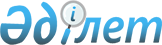 О перечне международных и региональных (межгосударственных) стандартов, а в случае их отсутствия – национальных (государственных) стандартов, в результате применения которых на добровольной основе обеспечивается соблюдение требований технического регламента Евразийского экономического союза "О безопасности продукции, предназначенной для гражданской обороны и защиты от чрезвычайных ситуаций природного и техногенного характера" (ТР ЕАЭС 050/2021), и перечне международных и региональных (межгосударственных) стандартов, а в случае их отсутствия – национальных (государственных) стандартов, содержащих правила и методы исследований (испытаний) и измерений, в том числе правила отбора образцов, необходимые для применения и исполнения требований технического регламента Евразийского экономического союза "О безопасности продукции, предназначенной для гражданской обороны и защиты от чрезвычайных ситуаций природного и техногенного характера" (ТР ЕАЭС 050/2021) и осуществления оценки соответствия объектов технического регулированияРешение Коллегии Евразийской экономической комиссии от 30 мая 2023 года № 78.
      В соответствии с пунктом 4 Протокола о техническом регулировании в рамках Евразийского экономического союза (приложение № 9 к Договору о Евразийском экономическом союзе от 29 мая 2014 года) и пунктом 5 приложения № 2 к Регламенту работы Евразийской экономической комиссии, утвержденному Решением Высшего Евразийского экономического совета от 23 декабря 2014 г. № 98, Коллегия Евразийской экономической комиссии решила:
      1. Утвердить прилагаемые:
      перечень международных и региональных (межгосударственных) стандартов, а в случае их отсутствия – национальных (государственных) стандартов, в результате применения которых на добровольной основе обеспечивается соблюдение требований технического регламента Евразийского экономического союза "О безопасности продукции, предназначенной для гражданской обороны и защиты от чрезвычайных ситуаций природного и техногенного характера" (ТР ЕАЭС 050/2021);
      перечень международных и региональных (межгосударственных) стандартов, а в случае их отсутствия – национальных (государственных) стандартов, содержащих правила и методы исследований (испытаний) и измерений, в том числе правила отбора образцов, необходимые для применения и исполнения требований технического регламента Евразийского экономического союза "О безопасности продукции, предназначенной для гражданской обороны и защиты от чрезвычайных ситуаций природного и техногенного характера" (ТР ЕАЭС 050/2021) и осуществления оценки соответствия объектов технического регулирования.
      2. Настоящее Решение вступает в силу с даты вступления в силу технического регламента Евразийского экономического союза "О безопасности продукции, предназначенной для гражданской обороны и защиты от чрезвычайных ситуаций природного и техногенного характера" (ТР ЕАЭС 050/2021). ПЕРЕЧЕНЬ международных и региональных (межгосударственных) стандартов, а в случае их отсутствия — национальных (государственных) стандартов, в результате применения которых на добровольной основе, обеспечивается соблюдение требований технического регламента Евразийского экономического союза "О безопасности продукции, предназначенной для гражданской обороны и защиты от чрезвычайных ситуаций природного и техногенного характера" (TP ЕАЭС 050/2021) ПЕРЕЧЕНЬ международных и региональных (межгосударственных) стандартов, а в случае их отсутствия — национальных (государственных) стандартов, содержащих правила и методы исследований (испытаний) и измерений, в том числе правила отбора образцов, в результате применения которых обеспечивается исполнение требований технического регламента Евразийского экономического союза "О безопасности продукции, предназначенной для гражданской обороны и защиты от чрезвычайных ситуаций природного и техногенного характера" (ТР ЕАЭС 050/2021) и осуществления оценки соответствия объектов технического регулирования
					© 2012. РГП на ПХВ «Институт законодательства и правовой информации Республики Казахстан» Министерства юстиции Республики Казахстан
				
      Председатель КоллегииЕвразийской экономической комиссии 

М. Мясникович
УТВЕРЖДЕН
Решением Коллегии
Евразийской экономической комиссии
от 30 мая 2023 г. № 78
№ п/п

Структурный элемент или объект технического регулирования технического регламента Евразийского экономического союза

Обозначение и наименование стандарта

Примечание

1

2

3

4

Защитно-герметические устройства и изделия защитных сооружений гражданской обороны

1.
пункт 10 раздела V, подпункт "а" пункта 1 приложения (защитно-герметические и герметические двери, ворота и ставни)
ГОСТ Р 42.4.07-2020 "Гражданская оборона. Инженерно-техническое оборудование защитных сооружений гражданской обороны. Двери, ворота и ставни защитно-герметические и герметические для убежищ. Общие технические требования. Методы контроля" (пункты 6.2.5, 6.2.12, 6.5.1 – 6.5.3, 6.5.5 – 6.5.7, 6.5.10)
применяется до 01.01.2027
2.
пункт 10 раздела V, подпункт "а" пункта 1 приложения (защитно-герметические и герметические двери, ворота и ставни)
ГОСТ Р 42.4.03-2022 "Гражданская оборона. Защитные сооружения гражданской обороны. Классификация. Общие технические требования" (пункты 5.2, 5.3)
применяется до 01.01.2027
3.
пункт 11 раздела V, подпункт "б" пункта 1 приложения (противовзрывные защитные секции)
ГОСТ Р 42.4.05-2020 "Гражданская оборона. Инженерно-техническое оборудование защитных сооружений гражданской обороны. Классификация. Общие технические требования" 
(пункт 5.5.7)
применяется до 01.01.2027
4.
пункт 12 раздела V, подпункт "в" пункта 1 приложения (расширительные камеры)
ГОСТ Р 42.4.05-2020 "Гражданская оборона. Инженерно-техническое оборудование защитных сооружений гражданской обороны. Классификация. Общие технические требования" (пункт 5.6.3)
применяется до 01.01.2026
5.
пункт 13 раздела V, подпункт "г" пункта 1 приложения (клапаны герметические)
ГОСТ Р 42.4.05-2020 "Гражданская оборона. Инженерно-техническое оборудование защитных сооружений гражданской обороны. Классификация. Общие технические требования" (пункты 5.7.7, 5.7.9) 
применяется до 01.01.2026
6.
пункт 15 раздела V, подпункт "д" пункта 1 приложения (клапаны избыточного давления)
ГОСТ Р 42.4.05-2020 "Гражданская оборона. Инженерно-техническое оборудование защитных сооружений гражданской обороны. Общие технические требования" (пункты 5.8.1, 5.8.4)
применяется до 01.01.2026
Вентиляционные агрегаты, фильтры и установки регенерации воздуха защитных сооружений гражданской обороны

7.
пункт 18 раздела V, подпункт "а" пункта 2 приложения (вентиляторы с электроручным приводом)
ГОСТ Р 42.4.05-2020 "Гражданская оборона. Инженерно-техническое оборудование защитных сооружений гражданской обороны. Общие технические требования" (пункт 6.5)
применяется до 01.01.2026
8.
пункт 18 раздела V, подпункт "б" пункта 2 приложения (вентиляторы с электрическим приводом)
ГОСТ Р 42.4.05-2020 "Гражданская оборона. Инженерно-техническое оборудование защитных сооружений гражданской обороны. Общие технические требования" (пункт 6.5)
применяется до 01.01.2026
9.
пункты 19-21 раздела V, подпункт "в" пункта 2 приложения (фильтры ячейковые)
ГОСТ Р 42.4.05–2020 "Гражданская оборона. Инженерно-техническое оборудование защитных сооружений гражданской обороны. Общие технические требования" (пункт 6.7)
применяется до 01.01.2027
10.
пункты 19-21 раздела V, подпункт "в" пункта 2 приложения (фильтры ячейковые)
ГОСТ Р 22.3.14-2018 "Безопасность в чрезвычайных ситуациях. Средства защиты коллективные. Устройства очистки воздуха фильтрующие. Общие технические требования. 
Методы испытаний" (пункт 6)
применяются до 01.01.2027
11.
пункт 22 раздела V, подпункт "г" пункта 2 приложения (предфильтры)
ГОСТ Р 42.4.05–2020 "Гражданская оборона. Инженерно-техническое оборудование защитных сооружений гражданской обороны. Общие технические требования" (пункт 6.7)
применяются до 01.01.2026
12.
пункт 22 раздела V, подпункт "г" пункта 2 приложения (предфильтры)
ГОСТ Р 22.3.14-2018 "Безопасность в чрезвычайных ситуациях. Средства защиты коллективные. Устройства очистки воздуха фильтрующие. Общие технические требования. Методы испытаний" (раздел 6)
применяются до 01.01.2026
13.
пункт 24 раздела V, подпункт "д" пункта 2 приложения (регенеративные патроны и установки (различных технологий регенерации)
ГОСТ Р 42.4.05-2020 "Гражданская оборона. Инженерно-техническое оборудование защитных сооружений гражданской обороны. Общие технические требования" (пункт 6.8)
применяются до 01.01.2026
Технические средства оповещения об опасностях, возникающих при военных конфликтах или вследствие этих конфликтов, а также о чрезвычайных ситуациях

14.
пункт 33 раздела V, подпункт "в" пункта 4 приложения (оконечное средство оповещения типа "Речевоспроизводящая установка")
ГОСТ Р 42.3.01-2021 "Гражданская оборона. Технические средства оповещения населения. Классификация. Общие технические требования" (пункт 5.1.5)
применяется до 01.01.2027
15.
пункт 33 раздела V, подпункт "в" пункта 4 приложения (оконечное средство оповещения типа "Речевоспроизводящая установка")
ГОСТ 16600-72 "Передача речи по трактам радиотелефонной связи Требования к разборчивости речи и методы артикуляционных измерений" (раздел 1)
применяется до 01.01.2027
16.
пункт 33 раздела V, подпункт "в" пункта 4 приложения (оконечное средство оповещения типа "Речевоспроизводящая установка")
СТ РК 3432-2019 "Технические средства оповещения населения. Классификация. Общие технические требования" (пункт 5.3.6)
применяется до 01.01.2027
Аварийно-спасательные средства. Аварийно-спасательные машины

17.
пункты 36 – 43 раздела V, пункт 5 приложения, 
за исключением подпунктов "ж" и "з" пункта 37
(аварийно-спасательные машины)
ГОСТ Р 22.9.24-2014 "Безопасность в чрезвычайных ситуациях. Машины аварийно-спасательные. Классификация. Общие технические требования" 
применяется до 01.01.2027
18.
пункты 36 – 43 раздела V, пункт 5 приложения, 
за исключением подпунктов "ж" и "з" пункта 37
(аварийно-спасательные машины)
ГОСТ Р 52230-2004 "Электрооборудование автотракторное. Общие технические условия" (пункты 4.2 – 4.5, 4.8, 4.11 – 4.13, 4.15, 4.17, 4.18, 4.20, 4.23.2) 
применяется до 01.01.2027
19.
пункты 36 – 43 раздела V, пункт 5 приложения, 
за исключением подпунктов "ж" и "з" пункта 37
(аварийно-спасательные машины)
ГОСТ 3940- 2004 "Электрооборудование автотракторное. Общие технические условия"
20.
пункты 36 – 43 раздела V, пункт 5 приложения, 
за исключением подпунктов "ж" и "з" пункта 37
(аварийно-спасательные машины)
ГОСТ 30378-95 "Совместимость технических средств электромагнитная. Электрооборудование автомобилей помехи 
от электростатических разрядов" (раздел 4) 
21.
пункты 36 – 43 раздела V, пункт 5 приложения, 
за исключением подпунктов "ж" и "з" пункта 37
(аварийно-спасательные машины)
ГОСТ 12.2.007.12-88 "Система стандартов безопасности труда. Источники тока химические. Требования безопасности" (раздел 2) 
22.
пункты 36 – 43 раздела V, пункт 5 приложения, 
за исключением подпунктов "ж" и "з" пункта 37
(аварийно-спасательные машины)
ГОСТ 12.1.004-91 "Система стандартов безопасности труда. Пожарная безопасность. Общие требования" (пункты 2, 3.1, 3.2, 3.4, 3.8) 
23.
пункты 36 – 43 раздела V, пункт 5 приложения, 
за исключением подпунктов "ж" и "з" пункта 37
(аварийно-спасательные машины)
ГОСТ Р 51336-99 "Установки аварийного выключения. Функции. Принципы проектирования" 
(пункты 4.1.3, 4.1.4, 4.1.7, 4.1.10)
применяется до 01.01.2027
24.
пункты 36 – 43 раздела V, пункт 5 приложения, 
за исключением подпунктов "ж" и "з" пункта 37
(аварийно-спасательные машины)
ГОСТ Р 52931-2008 "Приборы контроля и регулирования технологических процессов. Общие технические условия" 
(пункты 5.14.2, 5.14.7, 5.19.7)
применяется до 01.01.2027
25.
пункты 36 – 43 раздела V, пункт 5 приложения, 
за исключением подпунктов "ж" и "з" пункта 37
(аварийно-спасательные машины)
ГОСТ IEC 61000-4-14-2016 "Электромагнитная совместимость (ЭМС). Часть 4-14. Методы испытаний и измерений. Испытание оборудования с потребляемым током не более 16 А на фазу на устойчивость к колебаниям напряжения" (раздел 5) 
26.
пункты 36 – 43 раздела V, пункт 5 приложения, 
за исключением подпунктов "ж" и "з" пункта 37
(аварийно-спасательные машины)
ГОСТ IEC 61000-4-3-2016 "Электромагнитная совместимость (ЭМС). Часть 4-3. Методы испытаний и измерений. Испытание на устойчивость к радиочастотному электромагнитному полю" 
(раздел 5)
27.
пункты 36 – 43 раздела V, пункт 5 приложения, 
за исключением подпунктов "ж" и "з" пункта 37
(аварийно-спасательные машины)
ГОСТ Р 51832-2001 "Двигатели внутреннего сгорания 
с принудительным зажиганием, работающие на бензине, 
и автотранспортные средства полной массой более 3,5 т, 
оснащенные этими двигателями. Выбросы вредных веществ. Технические требования и методы испытаний" (раздел 4) 
применяется до 01.01.2027
28.
пункты 36 – 43 раздела V, пункт 5 приложения, 
за исключением подпунктов "ж" и "з" пункта 37
(аварийно-спасательные машины)
ГОСТ 21624-81 "Система технического обслуживания и ремонта автомобильной техники. Требования к эксплуатационной технологичности и ремонтопригодности изделий " (разделы 2, 3)
29.
пункты 36 – 43 раздела V, пункт 5 приложения, 
за исключением подпунктов "ж" и "з" пункта 37
(аварийно-спасательные машины)
ГОСТ 9.401-2018 "Единая система защиты от коррозии и старения. Покрытия лакокрасочные. Общие требования и методы ускоренных испытаний на стойкость к воздействию климатических факторов" (раздел 4) 
30.
пункты 36 – 43 раздела V, пункт 5 приложения, 
за исключением подпунктов "ж" и "з" пункта 37
(аварийно-спасательные машины)
ГОСТ 34350-2017 "Техника пожарная. Основные пожарные автомобили. Общие технические требования. Методы испытаний (пункты 5.2.12, 5.9)
31.
пункты 36 – 43 раздела V, пункт 5 приложения, 
за исключением подпунктов "ж" и "з" пункта 37
(аварийно-спасательные машины)
ГОСТ 33987-2016 "Транспортные средства колесные. Массы и размеры. Техни6ческие требования и методы определения"(пункты 4.1, 4.3) 
32.
пункты 36 – 43 раздела V, пункт 5 приложения, 
за исключением подпунктов "ж" и "з" пункта 37
(аварийно-спасательные машины)
ГОСТ Р 52280-2004 "Автомобили грузовые. Общие технические требования" (пункт 7) 
применяется до 01.01.2027
Аварийно-спасательные средства. Аварийно-спасательные робототехнические средства

33.
пункты 36 -43 раздела V, пункт 6 приложения
(аварийно-спасательные робототехнические средства)
ГОСТ Р 60.0.2.1-2016 "Роботы и робототехнические устройства. Общие требования по безопасности" (пункты 4.2, 5.2.1, 5.9.7)
применяется до 01.01.2026
34.
пункты 36 -43 раздела V, пункт 6 приложения
(аварийно-спасательные робототехнические средства)
ГОСТ Р 22.9.24-2014 "Безопасность в чрезвычайных ситуациях. Машины аварийно-спасательные. Классификация. Общие технические требования" (пункты 4, 5.1.7, 5.1.12, 5.2.1, 5.2.4 – 5.2.7, 5.4, 5.5, 5.6, 5.9.4, 5.10, 7.4)
применяется до 01.01.2026
35.
пункты 36 -43 раздела V, пункт 6 приложения
(аварийно-спасательные робототехнические средства)
ГОСТ Р 54344-2011 "Техника пожарная. Мобильные робототехнические комплексы для проведения аварийно-спасательных работ и пожаротушения. Классификация. 
Общие технические требования. Методы испытаний" (пункты 6.1.1.6, 6.1.2.5, 6.1.2.28, 6.2.2, 6.4.3, 6.5.1, 6.8.1 – 6.8.3, 
6.10.3, 6.10.5, 6.10.6, приложение А) 
применяется до 01.01.2026
36.
пункты 36 -43 раздела V, пункт 6 приложения
(аварийно-спасательные робототехнические средства)
ГОСТ 22.9.03-95 "Безопасность в чрезвычайных ситуациях. Средства инженерного обеспечения аварийно-спасательных работ. Общие технические требования" (пункты 4.6.6, 4.9.2, 4.6.9, 6.1.2.4, приложение Б)
37.
пункты 36 -43 раздела V, пункт 6 приложения
(аварийно-спасательные робототехнические средства)
ГОСТ IEC 61000-4-3-2016 "Электромагнитная совместимость (ЭМС). Часть 4-3. Методы испытаний и измерений. Испытание на устойчивость к радиочастотному электромагнитному полю" 
(раздел 5)
38.
пункты 36 -43 раздела V, пункт 6 приложения
(аварийно-спасательные робототехнические средства)
ГОСТ IEC 61000-4-6-2022 "Электромагнитная совместимость. Часть 4-6. Методы испытаний и измерений. Устойчивость к кондуктивным помехам, наведенным радиочастотными электромагнитными полями" (пункты 5, 6.2)
применяется с 01.08.2023
39.
пункты 36 -43 раздела V, пункт 6 приложения
(аварийно-спасательные робототехнические средства)
СТБ IEC 61000-4-6-2011 "Электромагнитная совместимость. 
Часть 4-6. Методы испытаний и измерений. Испытание на устойчивость к кондуктивным помехам, наведенным радиочастотными электромагнитными полями"
применяется до 01.08.2023
40.
пункты 36 -43 раздела V, пункт 6 приложения
(аварийно-спасательные робототехнические средства)
ГОСТ IEC61000-4-14-2016 "Электромагнитная совместимость (ЭМС). Часть 4-14. Методы испытаний и измерений. Испытание оборудования с потребляемым током не более 16 А на фазу на устойчивость к колебаниям напряжения" (раздел 5)
41.
пункты 36 -43 раздела V, пункт 6 приложения
(аварийно-спасательные робототехнические средства)
ГОСТ Р 2.601-2019 "Единая система конструкторской документации. Эксплуатационные документы" (раздел 6)
42.
пункты 36 -43 раздела V, пункт 6 приложения
(аварийно-спасательные робототехнические средства)
ГОСТ 2.601-2013 "Единая система конструкторской документации. Эксплуатационные документы" (раздел 6)
Аварийно-спасательные средства. Аварийно-спасательный инструмент

43.
пункты 36 – 43 раздела V, за исключением подпункта "г" пункта 36, подпунктов "в", "ж" и "з" пункта 37, подпунктов "е" и "л" пункта 40, подпунктов "б", "г" и "е" пункта 41, пункта 43, пункт 7 приложения (аварийно-спасательный инструмент)
ГОСТ 22.9.31-2022 "Безопасность в чрезвычайных ситуациях. Инструмент аварийно-спасательный электрический. 
Общие технические требования" (пункты 4.1 – 4.3, 4.6, 6.1)
44.
пункты 36 – 43 раздела V, за исключением подпункта "г" пункта 36, подпунктов "в", "ж" и "з" пункта 37, подпунктов "е" и "л" пункта 40, подпунктов "б", "г" и "е" пункта 41, пункта 43, пункт 7 приложения (аварийно-спасательный инструмент)
ГОСТ Р 22.9.18-2014 "Безопасность в чрезвычайных ситуациях. Инструмент аварийно-спасательный гидравлический. 
Общие технические требования" (пункты 4.1.1.5, 4.1.1.6, 4.1.2.1, 4.1.3.2, 4.1.4.5, 4.1.6, 4.3.1, 4.3.2,)
применяется до 01.01.2025
45.
пункты 36 – 43 раздела V, за исключением подпункта "г" пункта 36, подпунктов "в", "ж" и "з" пункта 37, подпунктов "е" и "л" пункта 40, подпунктов "б", "г" и "е" пункта 41, пункта 43, пункт 7 приложения (аварийно-спасательный инструмент)
ГОСТ Р 22.9.17-2014 "Безопасность в чрезвычайных ситуациях. Инструмент аварийно-спасательный пневматический. 
Общие технические требования" (пункты 4.1.2.2, 4.1.2.3, 4.1.3.1, 4.1.4.2, 4.1.7, 4.3.1)
применяется до 01.01.2025
46.
пункты 36 – 43 раздела V, за исключением подпункта "г" пункта 36, подпунктов "в", "ж" и "з" пункта 37, подпунктов "е" и "л" пункта 40, подпунктов "б", "г" и "е" пункта 41, пункта 43, пункт 7 приложения (аварийно-спасательный инструмент)
ГОСТ Р МЭК 60204-1-2007 "Безопасность машин. Электрооборудование машин и механизмов. Часть 1. Общие требования" (раздел 6)
применяется до 01.01.2025
47.
пункты 36 – 43 раздела V, за исключением подпункта "г" пункта 36, подпунктов "в", "ж" и "з" пункта 37, подпунктов "е" и "л" пункта 40, подпунктов "б", "г" и "е" пункта 41, пункта 43, пункт 7 приложения (аварийно-спасательный инструмент)
ГОСТ МЭК 60204-1-2002 "Безопасность машин. Электрооборудование машин и механизмов. Часть 1. 
Общие требования" (пункты 5, 6.2)
применяется до 01.09.2025
48.
пункты 36 – 43 раздела V, за исключением подпункта "г" пункта 36, подпунктов "в", "ж" и "з" пункта 37, подпунктов "е" и "л" пункта 40, подпунктов "б", "г" и "е" пункта 41, пункта 43, пункт 7 приложения (аварийно-спасательный инструмент)
ГОСТ IEC 60204-1-2020 "Безопасность машин. Электрооборудование машин и механизмов. Часть 1. Общие требования" (пункты 5, 6.2)
применяется
с 01.11.2023
49.
пункты 36 – 43 раздела V, за исключением подпункта "г" пункта 36, подпунктов "в", "ж" и "з" пункта 37, подпунктов "е" и "л" пункта 40, подпунктов "б", "г" и "е" пункта 41, пункта 43, пункт 7 приложения (аварийно-спасательный инструмент)
ГОСТ 12.1.019-2017 "Система стандартов безопасности труда. Электробезопасность. Общие требования и номенклатура видов защиты" (пункты 4.1.7, 4.1.9, 4.2.1, 4.2.2)
50.
пункты 36 – 43 раздела V, за исключением подпункта "г" пункта 36, подпунктов "в", "ж" и "з" пункта 37, подпунктов "е" и "л" пункта 40, подпунктов "б", "г" и "е" пункта 41, пункта 43, пункт 7 приложения (аварийно-спасательный инструмент)
ГОСТ 12.1.004-91 "Система стандартов безопасности труда. 
Пожарная безопасность. Общие требования" (пункты 2.1 – 2.3)
51.
пункты 36 – 43 раздела V, за исключением подпункта "г" пункта 36, подпунктов "в", "ж" и "з" пункта 37, подпунктов "е" и "л" пункта 40, подпунктов "б", "г" и "е" пункта 41, пункта 43, пункт 7 приложения (аварийно-спасательный инструмент)
ГОСТ 12.1.010-76 "Система стандартов безопасности труда. Взрывобезопасность. Общие требования" (пункты 2.1, 2.5, 2.6, 3.1)
52.
пункты 36 – 43 раздела V, за исключением подпункта "г" пункта 36, подпунктов "в", "ж" и "з" пункта 37, подпунктов "е" и "л" пункта 40, подпунктов "б", "г" и "е" пункта 41, пункта 43, пункт 7 приложения (аварийно-спасательный инструмент)
ГОСТ Р 51801-2001 "Общие требования к машинам, приборам и другим изделиям в части стойкости к воздействию агрессивных и других специальных сред" (пункт 4.9) 
применяется до 01.01.2025
53.
пункты 36 – 43 раздела V, за исключением подпункта "г" пункта 36, подпунктов "в", "ж" и "з" пункта 37, подпунктов "е" и "л" пункта 40, подпунктов "б", "г" и "е" пункта 41, пункта 43, пункт 7 приложения (аварийно-спасательный инструмент)
ГОСТ 22.9.01-97 "Безопасность в чрезвычайных ситуациях. Аварийно-спасательный инструмент и оборудование. Общие технические требования" (пункты 4.3.1 – 4.3.3, 4.7.1, 4.7.3 - 4.7.5, приложение Б) 
54.
пункты 36 – 43 раздела V, за исключением подпункта "г" пункта 36, подпунктов "в", "ж" и "з" пункта 37, подпунктов "е" и "л" пункта 40, подпунктов "б", "г" и "е" пункта 41, пункта 43, пункт 7 приложения (аварийно-спасательный инструмент)
ГОСТ Р 2.601-2019 "Единая система конструкторской документации. Эксплуатационные документы" (раздел 6)
55.
пункты 36 – 43 раздела V, за исключением подпункта "г" пункта 36, подпунктов "в", "ж" и "з" пункта 37, подпунктов "е" и "л" пункта 40, подпунктов "б", "г" и "е" пункта 41, пункта 43, пункт 7 приложения (аварийно-спасательный инструмент)
ГОСТ 2.601-2013 "Единая система конструкторской документации. Эксплуатационные документы" (раздел 6)
56.
пункты 36 – 43 раздела V, за исключением подпункта "г" пункта 36, подпунктов "в", "ж" и "з" пункта 37, подпунктов "е" и "л" пункта 40, подпунктов "б", "г" и "е" пункта 41, пункта 43, пункт 7 приложения (аварийно-спасательный инструмент)
ГОСТ IEC 60947-5-5-2017 "Аппаратура распределения и управления низковольтная. Часть 5-5. Устройства и коммутационные элементы цепей управления. Электрические устройства аварийной остановки с механической функцией фиксации" (пункт 6.1)
57.
пункты 36 – 43 раздела V, за исключением подпункта "г" пункта 36, подпунктов "в", "ж" и "з" пункта 37, подпунктов "е" и "л" пункта 40, подпунктов "б", "г" и "е" пункта 41, пункта 43, пункт 7 приложения (аварийно-спасательный инструмент)
ГОСТ Р 50982-2019 "Техника пожарная. Инструмент для проведения специальных работ на пожарах. Общие технические требования. Методы испытаний" (пункты 5.5.3, 5.8.1 - 5.8.3)
применяется до 01.01.2025
58.
пункты 36 – 43 раздела V, за исключением подпункта "г" пункта 36, подпунктов "в", "ж" и "з" пункта 37, подпунктов "е" и "л" пункта 40, подпунктов "б", "г" и "е" пункта 41, пункта 43, пункт 7 приложения (аварийно-спасательный инструмент)
ГОСТ 9.032-74 "Единая система защиты от коррозии и старения. Покрытия лакокрасочные. Группы, технические требования 
и обозначения" (пункт 2.1)
59.
пункты 36 – 43 раздела V, за исключением подпункта "г" пункта 36, подпунктов "в", "ж" и "з" пункта 37, подпунктов "е" и "л" пункта 40, подпунктов "б", "г" и "е" пункта 41, пункта 43, пункт 7 приложения (аварийно-спасательный инструмент)
ГОСТ 22.9.03-97 "Безопасность в чрезвычайных ситуациях. 
Средства инженерного обеспечения аварийно-спасательных работ. Общие технические требования" (пункт 4.7.2)
Аварийно-спасательные средства. Средства поиска пострадавших

60.
пункты 36 – 43 раздела V, за исключением подпункта "г" пункта 36; подпунктов "в" и "з" пункта 37, подпункта "л" пункта 40, подпунктов "б", "г" и "е" пункта 41, пункта 43, пункт 8 приложения (средства поиска пострадавших)
ГОСТ Р 50829-95 "Безопасность радиостанций, радиоэлектронной аппаратуры с использованием приемопередающей аппаратуры и их составных частей. Общие требования и методы испытаний" (пункты 6.2, 6.3, 6.5, 6.13 – 6.15, 6.17, 6.20, 6.21, 7.1, 7.2, 8.1, 9.1, 9.2, 10.1, 10.2, 11.1.1, 12, 13.1 – 13.3 ,14.1 - 14.3)
применяется до 01.01.2027
61.
пункты 36 – 43 раздела V, за исключением подпункта "г" пункта 36; подпунктов "в" и "з" пункта 37, подпункта "л" пункта 40, подпунктов "б", "г" и "е" пункта 41, пункта 43, пункт 8 приложения (средства поиска пострадавших)
ГОСТ 22.9.04-2022 "Безопасность в чрезвычайных ситуациях. Средства поиска людей в завалах. Общие технические требования (пункты 6.1, 6.2, 6.3.1, 6.3.2, 6.4.3, 6.4.5 – 6.4.7, абзац первый пункта 6.5, 6.5.1, 6.5.2, 6.5.5, 6.5.6, 6.6, 6.7.1, 6.7.2, 6.10)
62.
пункты 36 – 43 раздела V, за исключением подпункта "г" пункта 36; подпунктов "в" и "з" пункта 37, подпункта "л" пункта 40, подпунктов "б", "г" и "е" пункта 41, пункта 43, пункт 8 приложения (средства поиска пострадавших)
ГОСТ 12.2.007.0-75 "Система стандартов безопасности труда. Изделия электротехнические. Общие требования безопасности" (пункты 3.1.2, 3.1.7, 3.1.8, 3.2.1, 3.2.2)
63.
пункты 36 – 43 раздела V, за исключением подпункта "г" пункта 36; подпунктов "в" и "з" пункта 37, подпункта "л" пункта 40, подпунктов "б", "г" и "е" пункта 41, пункта 43, пункт 8 приложения (средства поиска пострадавших)
ГОСТ 12.1.019-2017 "Система стандартов безопасности труда. Электробезопасность. Общие требования и номенклатура видов защиты" (пункты 4.2.1, 4.2.2)
64.
пункты 36 – 43 раздела V, за исключением подпункта "г" пункта 36; подпунктов "в" и "з" пункта 37, подпункта "л" пункта 40, подпунктов "б", "г" и "е" пункта 41, пункта 43, пункт 8 приложения (средства поиска пострадавших)
ГОСТ 12.1.004-91 "Система стандартов безопасности труда. Пожарная безопасность. Общие требования" (пункты 2.1 – 2.4) 
65.
пункты 36 – 43 раздела V, за исключением подпункта "г" пункта 36; подпунктов "в" и "з" пункта 37, подпункта "л" пункта 40, подпунктов "б", "г" и "е" пункта 41, пункта 43, пункт 8 приложения (средства поиска пострадавших)
ГОСТ 12.1.010-76 "Система стандартов безопасности труда. Взрывобезопасность. Общие требования" (пункты 2.6, 3.1)
66.
пункты 36 – 43 раздела V, за исключением подпункта "г" пункта 36; подпунктов "в" и "з" пункта 37, подпункта "л" пункта 40, подпунктов "б", "г" и "е" пункта 41, пункта 43, пункт 8 приложения (средства поиска пострадавших)
ГОСТ 30804.6.2- 2013 (IEC 61000-6-2:2005) "Совместимость технических средств электромагнитная. Устойчивость 
к электромагнитным помехам технических средств, применяемых 
в промышленных зонах. Требования и методы испытаний" (раздел 8)
67.
пункты 36 – 43 раздела V, за исключением подпункта "г" пункта 36; подпунктов "в" и "з" пункта 37, подпункта "л" пункта 40, подпунктов "б", "г" и "е" пункта 41, пункта 43, пункт 8 приложения (средства поиска пострадавших)
ГОСТ 16841-79 "Отверстия вентиляционные приборных корпусов радиоэлектронных и электротехнических изделий. 
Типы, конструкция и размеры" (разделы 2, 3)
68.
пункты 36 – 43 раздела V, за исключением подпункта "г" пункта 36; подпунктов "в" и "з" пункта 37, подпункта "л" пункта 40, подпунктов "б", "г" и "е" пункта 41, пункта 43, пункт 8 приложения (средства поиска пострадавших)
ГОСТ Р МЭК 60917-2-2-2013 "Модульный принцип построения механических конструкций для радиоэлектронных средств. Часть 2. Секционный стандарт. Координационные размеры интерфейса для несущих конструкций с шагом 25 мм. Раздел 2. Детальный стандарт. Размеры блочных каркасов, шасси, объединительных плат, передних панелей и вставных блоков" (раздел 5) 
применяется до 01.01.2027
69.
пункты 36 – 43 раздела V, за исключением подпункта "г" пункта 36; подпунктов "в" и "з" пункта 37, подпункта "л" пункта 40, подпунктов "б", "г" и "е" пункта 41, пункта 43, пункт 8 приложения (средства поиска пострадавших)
ГОСТ 9.032-74 "Единая система защиты от коррозии и старения. Покрытия лакокрасочные. Группы, технические требования и обозначения" (пункт 2.1)
70.
пункты 36 – 43 раздела V, за исключением подпункта "г" пункта 36; подпунктов "в" и "з" пункта 37, подпункта "л" пункта 40, подпунктов "б", "г" и "е" пункта 41, пункта 43, пункт 8 приложения (средства поиска пострадавших)
ГОСТ 23088-80 Изделия электронной техники. Требования к упаковке, транспортированию и методы испытаний 
(пункты 1.1.1, 1.2.1 – 1.2.3)
Аварийно-спасательные средства. Средства преодоления водных преград при ведении аварийно-спасательных работ

71.
пункты 36 – 43 раздела V, за исключением подпунктов "ж" и "з" пункта 37, пункт 9 приложения (средства преодоления водных преград при ведении аварийно-спасательных работ)
ГОСТ Р 22.9.24-2014 "Безопасность в чрезвычайных ситуациях. Машины аварийно-спасательные. Классификация.Общие технические требования" (пункты 4, 5.1.7, 5.1.12, 5.2.1, 5.2.4 – 5.2.7, 5.4 - 5.7, 5.9.4, 5.10, 7.4)
применяется до 01.01.2027
72.
пункты 36 – 43 раздела V, за исключением подпунктов "ж" и "з" пункта 37, пункт 9 приложения (средства преодоления водных преград при ведении аварийно-спасательных работ)
ГОСТ 22.9.03-97 "Безопасность в чрезвычайных ситуациях. 
Средства инженерного обеспечения аварийно-спасательных работ. Общие технические требования" (пункт 4.1.2, 4.1.5, 4.6, 4.9.2)
73.
пункты 36 – 43 раздела V, за исключением подпунктов "ж" и "з" пункта 37, пункт 9 приложения (средства преодоления водных преград при ведении аварийно-спасательных работ)
ГОСТ IEC 61000-4-3-2016 "Электромагнитная совместимость (ЭМС). Часть 4-3. Методы испытаний и измерений. Испытание на устойчивость к радиочастотному электромагнитному полю" (раздел 5)
74.
пункты 36 – 43 раздела V, за исключением подпунктов "ж" и "з" пункта 37, пункт 9 приложения (средства преодоления водных преград при ведении аварийно-спасательных работ)
ГОСТ IEC 61000-4-6-2022 "Электромагнитная совместимость. Часть 4-6. Методы испытаний и измерений. Устойчивость к кондуктивным помехам, наведенным радиочастотными электромагнитными полями" (пункты 5, 6.2)
применяется
с 01.08.2023
75.
пункты 36 – 43 раздела V, за исключением подпунктов "ж" и "з" пункта 37, пункт 9 приложения (средства преодоления водных преград при ведении аварийно-спасательных работ)
СТБ IEC 61000-4-6-2011 "Электромагнитная совместимость. Часть 4-6. Методы испытаний и измерений. Испытание на устойчивость к кондуктивным помехам, наведенным радиочастотными электромагнитными полями" 
применяется до 01.08.2023
76.
пункты 36 – 43 раздела V, за исключением подпунктов "ж" и "з" пункта 37, пункт 9 приложения (средства преодоления водных преград при ведении аварийно-спасательных работ)
ГОСТ IEC61000-4-14-2016 "Электромагнитная совместимость (ЭМС). Часть 4-14. Методы испытаний и измерений. Испытание оборудования с потребляемым током не более 16 А на фазу на устойчивость к колебаниям напряжения" (раздел 5)
77.
пункты 36 – 43 раздела V, за исключением подпунктов "ж" и "з" пункта 37, пункт 9 приложения (средства преодоления водных преград при ведении аварийно-спасательных работ)
ГОСТ Р 2.601-2019 "Единая система конструкторской документации. Эксплуатационные документы" (раздел 6)
78.
пункты 36 – 43 раздела V, за исключением подпунктов "ж" и "з" пункта 37, пункт 9 приложения (средства преодоления водных преград при ведении аварийно-спасательных работ)
ГОСТ 2.601-2013 "Единая система конструкторской документации. Эксплуатационные документы" (раздел 6)
Средства жизнеобеспечения спасателей и пострадавших. Здания и сооружения мобильные

79.
пункты 36 – 43 раздела V, за исключением подпунктов "д" пункта 36, подпунктов "б", "в", "ж" и "з" пункта 37, подпункта "л" пункта 40, подпунктов "б" и "е" пункта 41, подпункта "а" пункта 43, пункт 10.1 приложения (здания и сооружения мобильные)
ГОСТ Р 42.4.08-2021 "Гражданская оборона. Защитные сооружения гражданской обороны. Сооружения быстровозводимые блок-модульного типа полной заводской готовности. Общие требования" (пункты 4.2, 4.9, 4.11, 4.13 -4.15, 4.19, 4.22 – 4.27, 4.3 -4.5, 4.11, 4.25, 4.27, 4.9, 4.13, 4.14, 5, 7.1, 8.1, 8.4 - 8.7, 9.1)
применяется до 01.01.2027
80.
пункты 36 – 43 раздела V, за исключением подпунктов "д" пункта 36, подпунктов "б", "в", "ж" и "з" пункта 37, подпункта "л" пункта 40, подпунктов "б" и "е" пункта 41, подпункта "а" пункта 43, пункт 10.1 приложения (здания и сооружения мобильные)
ГОСТ Р 58761-2019 "Здания мобильные (инвентарные). Электроустановки. Технические условия" (пункты 3.1.4, 3.1.7, 3.2.6, 3.2.8, 3.2.9, 3.3.2, 3.4.5, 3.4.8.2, 3.6.1, 3.6.3, 3.6.4)
применяется до 01.01.2027
81.
пункты 36 – 43 раздела V, за исключением подпунктов "д" пункта 36, подпунктов "б", "в", "ж" и "з" пункта 37, подпункта "л" пункта 40, подпунктов "б" и "е" пункта 41, подпункта "а" пункта 43, пункт 10.1 приложения (здания и сооружения мобильные)
ГОСТ 23274-84 "Здания мобильные (инвентарные). Электроустановки. Общие технические условия" (раздел 1)
82.
пункты 36 – 43 раздела V, за исключением подпунктов "д" пункта 36, подпунктов "б", "в", "ж" и "з" пункта 37, подпункта "л" пункта 40, подпунктов "б" и "е" пункта 41, подпункта "а" пункта 43, пункт 10.1 приложения (здания и сооружения мобильные)
ГОСТ Р 58760-2019 "Здания мобильные (инвентарные). 
Общие технические условия" (пункты 4.18 – 4.20, 6.1.3 – 6.1.6, 6.1.8, 6.1.13, 6.2.4, 6.3 -6.5, 6.6, 9.1.1, 9.3)
применяется до 01.01.2027
83.
пункты 36 – 43 раздела V, за исключением подпунктов "д" пункта 36, подпунктов "б", "в", "ж" и "з" пункта 37, подпункта "л" пункта 40, подпунктов "б" и "е" пункта 41, подпункта "а" пункта 43, пункт 10.1 приложения (здания и сооружения мобильные)
СТ РК 2302-2013 "Здания мобильные (инвентарные) контейнерного и сборно-разборного типа. Общие технические условия"
применяется до 01.01.2027
Средства жизнеобеспечения спасателей и пострадавших. Палатки каркасные (пневмокаркасные)

84.
пункты 36 – 43 раздела V, за исключением подпунктов "д" пункта 36, подпунктов "б", "в", "ж" и "з" пункта 37, подпункта "л" пункта 40, подпунктов "б" и "е" пункта 41, подпункта "а" пункта 43, пункт 10.2 приложения
(палатки каркасные (пневмокаркасные)
ГОСТ Р 22.3.18-2021 "Безопасность в чрезвычайных ситуациях. Пункты временного размещения населения, пострадавшего в чрезвычайных ситуациях. Общие требования. Приемка в эксплуатацию" (пункты 15.1, 7.1, 7.2, 8.4, 9.1, 9.3, 9.4, 9.8 – 9.11, 9.12, 10.1, 10.3 – 10.5, 11.4, 11.6, 12.2, 13.1, 13.3, 13.6, 13.8, 13.10, 13.11, 14.3, табл. В1 п.10) 
применяется до 01.01.2027
85.
пункты 36 – 43 раздела V, за исключением подпунктов "д" пункта 36, подпунктов "б", "в", "ж" и "з" пункта 37, подпункта "л" пункта 40, подпунктов "б" и "е" пункта 41, подпункта "а" пункта 43, пункт 10.2 приложения
(палатки каркасные (пневмокаркасные)
ГОСТ 33272-2015 "Безопасность машин и оборудования. 
Порядок установления и продления назначенных ресурса, срока службы и срока хранения. Основные положения" (пункт 6.4)
86.
пункты 36 – 43 раздела V, за исключением подпунктов "д" пункта 36, подпунктов "б", "в", "ж" и "з" пункта 37, подпункта "л" пункта 40, подпунктов "б" и "е" пункта 41, подпункта "а" пункта 43, пункт 10.2 приложения
(палатки каркасные (пневмокаркасные)
ГОСТ Р 22.3.18-2021 "Безопасность в чрезвычайных ситуациях. Пункты временного размещения населения, пострадавшего 
в чрезвычайных ситуациях. Общие требования. 
Приемка в эксплуатацию" (пункты 7.1, 7.2) 
применяется до 01.01.2027
87.
пункты 36 – 43 раздела V, за исключением подпунктов "д" пункта 36, подпунктов "б", "в", "ж" и "з" пункта 37, подпункта "л" пункта 40, подпунктов "б" и "е" пункта 41, подпункта "а" пункта 43, пункт 10.2 приложения
(палатки каркасные (пневмокаркасные)
ГОСТ 28917-91 "Палатки туристские. Общие технические условия" (пункт 2.2.23) 
Средства жизнеобеспечения спасателей и пострадавших.Специальная защитная одежда (снаряжение) для аварийно-спасательных работ

88.
подпункты "а", "ж", "и", "к" пункта 36, подпункт "а" пункта 37, пункт 39, подпункты "ж", "з" пункта 40, подпункт "а" пункта 42 раздела V, пункт 10.3.2 приложения (специальная защитная одежда спасателя общего назначения) раздела V
ГОСТ Р 53264-2019 "Техника пожарная. Специальная защитная одежда пожарного. Общие технические требования. Методы испытаний" (позиции 1, 2, 3, 5 второго столбца таблицы 4 пункта 5.3.1)
применяется до 01.01.2028
89.
подпункты "а", "ж", "и", "к" пункта 36, подпункт "а" пункта 37, пункт 39, подпункты "ж", "з" пункта 40, подпункт "а" пункта 42 раздела V, пункт 10.3.2 приложения (специальная защитная одежда (снаряжение) спасателя для зон радиационного загрязнения)
ГОСТ 12.4.217-2001 "Система стандартов безопасности труда. Средства индивидуальной защиты от радиоактивных веществ и ионизирующих излучений. Требования и методы испытаний" (пункты 5.3.3 – 5.3.6)
90.
подпункты "а", "ж", "и", "к" пункта 36, подпункт "а" пункта 37, пункт 39, подпункты "ж", "з" пункта 40, подпункт "а" пункта 42 раздела V, пункт 10.3.2 приложения (специальная защитная одежда (снаряжение) спасателя для зон радиационного загрязнения)
ГОСТ 12.4.240-2021 "Система стандартов безопасности труда. Одежда специальная вентилируемая для защиты от аэрозолей 
с твердой дисперсной фазой, включая радиоактивные аэрозоли. 
Общие технические требования и методы испытаний"
(пункты 4.1 – 4.12 в отношении изолирующих костюмов)
91.
подпункты "а", "ж", "и", "к" пункта 36, подпункт "а" пункта 37, пункт 39, подпункты "ж", "з" пункта 40, подпункт "а" пункта 42 раздела V, пункт 10.3.2 приложения (специальная защитная одежда (снаряжение) спасателя для зон радиационного загрязнения)
ГОСТ 12.4.243-2013 "Система стандартов безопасности труда. Одежда специальная дополнительная для работ с радиоактивными и химически токсичными веществами. Общие технические требования и методы испытаний" (пункты 4, 5, за исключением пунктов 5 таблиц 2, 3 и пункта 5.2.9)
92.
подпункты "а", "ж", "и", "к" пункта 36, подпункт "а" пункта 37, пункт 39, подпункты "ж", "з" пункта 40, подпункт "а" пункта 42 раздела V, пункт 10.3.2 приложения (специальная защитная одежда (снаряжение) спасателя для зон радиационного загрязнения)
ГОСТ 12.4.266-2022 (EN 1073-2:2002) "Система стандартов безопасности труда. Одежда специальная для защиты от воздействия радиоактивного загрязнения твердыми веществами. Технические требования и методы испытаний" (пункты 4.1 – 4.4) 
93.
подпункты "а", "ж", "и", "к" пункта 36, подпункт "а" пункта 37, пункт 39, подпункты "ж", "з" пункта 40, подпункт "а" пункта 42 раздела V, пункт 10.3.2 приложения (специальная защитная одежда (снаряжение) спасателя для зон химического заражения)
ГОСТ 12.4.279-2014 (EN 14325:2004) "Система стандартов безопасности труда. Одежда специальная для защиты от химических веществ. Классификация, технические требования, методы испытаний и маркировка" 
94.
подпункты "а", "ж", "и", "к" пункта 36, подпункт "а" пункта 37, пункт 39, подпункты "ж", "з" пункта 40, подпункт "а" пункта 42 раздела V, пункт 10.3.2 приложения (специальная защитная одежда (снаряжение) спасателя для зон химического заражения)
ГОСТ 12.4.243-2013 "Система стандартов безопасности труда. Одежда специальная дополнительная для работ с радиоактивными и химически токсичными веществами. Общие технические требования и методы испытаний" (разделы 4, 5, за исключением пунктов 7 таблиц 2, 3 и пункта 5.2.3)
95.
подпункты "а", "ж", "и", "к" пункта 36, подпункт "а" пункта 37, пункт 39, подпункты "ж", "з" пункта 40, подпункт "а" пункта 42 раздела V, пункт 10.3.2 приложения (специальная защитная одежда (снаряжение) спасателя для зон пожаров)
ГОСТ Р 53264-2019 "Техника пожарная. Специальная защитная одежда пожарного. Общие технические требования. Методы испытаний" (второй столбец таблицы 4 пункта 5.3.1 для БОП класса 1)
применяется до 01.01.2028
96.
подпункты "а", "ж", "и", "к" пункта 36, подпункт "а" пункта 37, пункт 39, подпункты "ж", "з" пункта 40, подпункт "а" пункта 42 раздела V, пункт 10.3.2 приложения (для зон пониженных температур)
ГОСТ 12.4.303-2016 "Система стандартов безопасности труда. Одежда специальная для защиты от пониженных температур. Технические требования" (раздел 4, пункты 5.3, 5.4.3, 5.5)
97.
подпункты "а", "ж", "и", "к" пункта 36, подпункт "а" пункта 37, пункт 39, подпункты "ж", "з" пункта 40, подпункт "а" пункта 42 раздела V, пункт 10.3.2 приложения (в зонах наводнений и затоплений)
ГОСТ Р 12.4.288-2013 "Система стандартов безопасности труда. Одежда специальная для защиты от воды. Технические требования" (раздел 4, пункты 5.3.1, 5.3 – 5.5)
применяется до 01.01.2028
Специальная защитная одежда (снаряжение) для аварийно-спасательных работ. Средства защиты рук спасателя

98.
подпункты "а", "ж", "и", "к" пункта 36, подпункт "а" пункта 37, пункт 39, подпункты "ж", "з" пункта 40, подпункт "а" пункта 42 раздела V, пункт 10.3.3 приложения (средства защиты рук спасателя)
ГОСТ Р 53264-2019 "Техника пожарная. Специальная защитная одежда пожарного. Общие технические требования. Методы испытаний" (позиции 1 – 3, 5, 9, 10 таблицы 4 для СЗР; таблица 7 пункта 5.3.9)
применяется до 01.01.2027
99.
подпункты "а", "ж", "и", "к" пункта 36, подпункт "а" пункта 37, пункт 39, подпункты "ж", "з" пункта 40, подпункт "а" пункта 42 раздела V, пункт 10.3.3 приложения (средства защиты рук спасателя для зон радиационного загрязнения)
ГОСТ 12.4.217-2001 "Система стандартов безопасности труда. Средства индивидуальной защиты от радиоактивных веществ и ионизирующих излучений. Требования и методы испытаний" (пункты 5.3.3 – 5.3.7)
100.
подпункты "а", "ж", "и", "к" пункта 36, подпункт "а" пункта 37, пункт 39, подпункты "ж", "з" пункта 40, подпункт "а" пункта 42 раздела V, пункт 10.3.3 приложения (средства защиты рук спасателя для зон химического заражения)
ГОСТ 12.4.252-2013 "Система стандартов безопасности труда. Средства индивидуальной защиты рук. Перчатки. 
Общие технические требования. Методы испытаний" 
(строки 2,3 таблицы 5 пункта 5.3, строка 4 таблицы 6 пункта 5.4)
101.
подпункты "а", "ж", "и", "к" пункта 36, подпункт "а" пункта 37, пункт 39, подпункты "ж", "з" пункта 40, подпункт "а" пункта 42 раздела V, пункт 10.3.3 приложения (средства защиты рук спасателя для зон пожаров)
ГОСТ Р 53264-2019 "Техника пожарная. Специальная защитная одежда пожарного. Общие технические требования. Методы испытаний" (позиции 11, 14 – 17, 20 таблицы 4 пункта 5.3.1, таблица 7 пункта 5.3.9)
применяется до 01.01.2027
102.
подпункты "а", "ж", "и", "к" пункта 36, подпункт "а" пункта 37, пункт 39, подпункты "ж", "з" пункта 40, подпункт "а" пункта 42 раздела V, пункт 10.3.3 приложения (средства защиты рук спасателя для зон пониженных температур)
ГОСТ Р 53264-2019 "Техника пожарная. Специальная защитная одежда пожарного. Общие технические требования. Методы испытаний" (позиция 8 таблицы 4 пункта 5.3.1, таблица 7 пункта 5.3.9)
применяется до 01.01.2027
103.
подпункты "а", "ж", "и", "к" пункта 36, подпункт "а" пункта 37, пункт 39, подпункты "ж", "з" пункта 40, подпункт "а" пункта 42 раздела V, пункт 10.3.3 приложения (средства защиты рук спасателя в зонах наводнений и затоплений)
ГОСТ 12.4.252-2013 "Система стандартов безопасности труда. Средства индивидуальной защиты рук. Перчатки. 
Общие технические требования. Методы испытаний" 
(строки 3,7 таблицы 6 пункта 5.4) 
Специальная защитная одежда (снаряжение) для аварийно-спасательных работ. Средства защиты ног спасателя

104.
подпункты "а", "ж", "и", "к" пункта 36, подпункт "а" пункта 37, пункт 39, подпункты "ж", "з" пункта 40, подпункт "а" пункта 42 раздела V, пункт 10.3.3 приложения (средства защиты ног спасателя)
ГОСТ 34734-2021 "Средства индивидуальной защиты ног пожарного. Общие технические требования. Методы испытаний" 
105.
подпункты "а", "ж", "и", "к" пункта 36, подпункт "а" пункта 37, пункт 39, подпункты "ж", "з" пункта 40, подпункт "а" пункта 42 раздела V, пункт 10.3.3 приложения (средства защиты ног спасателя для зон радиационного загрязнения)
ГОСТ 12.4.217-2001 "Система стандартов безопасности труда. Средства индивидуальной защиты от радиоактивных веществ и ионизирующих излучений (пункты 5.3.3 – 5.3.6)
106.
подпункты "а", "ж", "и", "к" пункта 36, подпункт "а" пункта 37, пункт 39, подпункты "ж", "з" пункта 40, подпункт "а" пункта 42 раздела V, пункт 10.3.3 приложения (средства защиты ног спасателя для зон химического заражения)
ГОСТ 34734-2021 "Средства индивидуальной защиты ног пожарного. Общие технические требования. Методы испытаний" (позиции 2 – 4 таблицы 3 пункта 5.6.1)
107.
подпункты "а", "ж", "и", "к" пункта 36, подпункт "а" пункта 37, пункт 39, подпункты "ж", "з" пункта 40, подпункт "а" пункта 42 раздела V, пункт 10.3.3 приложения (средства защиты ног спасателя для зон пожаров)
ГОСТ 34734-2021 "Средства индивидуальной защиты ног пожарного. Общие технические требования. Методы испытаний" (пункты 4.4, 5.4, 5.5.2, 5.6.1)
Специальная защитная одежда (снаряжение) для аварийно-спасательных работ. Средства защиты головы спасателя

108.
подпункты "а", "ж", "и", "к" пункта 36, подпункт "а" пункта 37, пункт 39, подпункты "ж", "з" пункта 40, подпункт "а" пункта 42 раздела V, пункт 10.3.3 приложения (средства защиты головы спасателя)
ГОСТ 30694- 2021 "Каски пожарные. Общие технические требования. Методы испытаний" (пункты 4.8.3, 4.8.4, 4.8.4.2, 4.8.4.3, 4.8.5 за исключением температур: минус 60 ºС и 150 ºС, 4.8.6, 4.8.8, 4.8.9, 4.8.11, 4.10, 4.13, 4.14, 4.15.1)
109.
подпункты "а", "ж", "и", "к" пункта 36, подпункт "а" пункта 37, пункт 39, подпункты "ж", "з" пункта 40, подпункт "а" пункта 42 раздела V, пункт 10.3.3 приложения (средства защиты головы спасателя для зон радиационного загрязнения)
ГОСТ 12.4.217-2001 "Система стандартов безопасности труда. Средства индивидуальной защиты от радиоактивных веществ 
и ионизирующих излучений. Требования и методы испытаний" 
(пункт 5.3.7)
110.
подпункты "а", "ж", "и", "к" пункта 36, подпункт "а" пункта 37, пункт 39, подпункты "ж", "з" пункта 40, подпункт "а" пункта 42 раздела V, пункт 10.3.3 приложения (средства защиты головы спасателя для зон химического заражения)
ГОСТ 30694- 2021 "Каски пожарные. Общие технические требования. Методы испытаний" (пункт 4.8.10)
111.
подпункты "а", "ж", "и", "к" пункта 36, подпункт "а" пункта 37, пункт 39, подпункты "ж", "з" пункта 40, подпункт "а" пункта 42 раздела V, пункт 10.3.3 приложения (средства защиты головы спасателя для зон пожаров)
ГОСТ 30694- 2021 "Каски пожарные. Общие технические требования. Методы испытаний" (раздел 4)
Технические средства мониторинга чрезвычайных ситуаций

112.
пункт 48 раздела V, пункты 11-13 приложения
(технические средства мониторинга чрезвычайных ситуаций)
ГОСТ Р 22.2.06-2016 "Безопасность в чрезвычайных ситуациях. Менеджмент риска чрезвычайной ситуации. Оценка риска чрезвычайных ситуаций при разработке паспорта безопасности критически важного объекта и потенциально опасного объекта" (пункты 4.3.2 – 4.3.4)
применяется до 01.01.2026
113.
пункт 48 раздела V, пункты 11-13 приложения
(технические средства мониторинга чрезвычайных ситуаций)
ГОСТ Р 22.1.03-2019 "Безопасность в чрезвычайных ситуациях. Система мониторинга инженерных систем зданий и сооружений. Технические требования. Протоколы информационного обмена" (пункты 5.2 – 5.7)
применяется до 01.01.2026
114.
пункт 49 раздела V, пункты 11-13 приложения
(технические средства мониторинга чрезвычайных ситуаций
ГОСТ Р 56102.3-2019 "Системы централизованного наблюдения. Часть 3. Подсистема передачи информации. Общие технические требования и методы испытаний" (пункты 6.2.5.1, 6.3 – 6.6)
применяется до 01.01.2026
115.
пункт 50 раздела V, пункты 11-13 приложения
(технические средства мониторинга чрезвычайных ситуаций)
ГОСТ Р 22.1.03-2019 "Безопасность в чрезвычайных ситуациях. Система мониторинга инженерных систем зданий и сооружений. Технические требования. Протоколы информационного обмена" (пункты 5.2 – 5.7)
применяется до 01.01.2026
116.
пункт 51 раздела V, пункты 11-13 приложения
(технические средства мониторинга чрезвычайных ситуаций)
ГОСТ Р 50739-95 "Средства вычислительной техники. Защита от несанкционированного доступа к информации. Общие технические требования" (абзацы первый – пятый пункта 5.1.2, абзац первый пункта 5.1.4, подпункты "а" и "е" пункта 5.3.9, пункт 6.1.1, подпункты "а" – "в" пункта 6.1.2, пункт 6.1.3, подпункты "а" – "в", "к" пункта 6.1.4)
применяется до 01.01.2026
117.
пункт 51 раздела V, пункты 11-13 приложения
(технические средства мониторинга чрезвычайных ситуаций)
ГОСТ Р 22.1.03-2019 "Безопасность в чрезвычайных ситуациях. Система мониторинга инженерных систем зданий и сооружений. Технические требования. Протоколы информационного обмена" (пункты 8.1 – 8.4)
применяется до 01.01.2026
118.
пункт 53 раздела V, пункты 11-13 приложения
(технические средства мониторинга чрезвычайных ситуаций)
ГОСТ Р 57484-2017 "Комплексная система унифицированной бортовой аппаратуры ГЛОНАСС. Технические средства контроля обстоятельств причинения вреда транспортному средству 
в результате дорожно-транспортного происшествия. 
Общие технические требования и методы испытаний" (пункт 8.5)
применяется до 01.01.2026
119.
пункт 56 раздела V, пункты 11-13 приложения
(технические средства мониторинга чрезвычайных ситуаций)
ГОСТ 33948-2016 "Моторвагонный подвижной состав. Общие требования по приспособленности к диагностированию" (пункты 5.1 – 5.9, 5.14, 5.15)
120.
пункт 57 раздела V, пункты 11-13 приложения
(технические средства мониторинга чрезвычайных ситуаций)
ГОСТ 2.601-2019 "Единая система конструкторской документации. Эксплуатационные документы" (пункт 4.13)
121.
пункт 57 раздела V, пункты 11-13 приложения
(технические средства мониторинга чрезвычайных ситуаций)
ГОСТ Р 2.601-2019 "Единая система конструкторской документации. Эксплуатационные документы" (раздел 6)
122.
пункт 58 раздела V, пункты 11-13 приложения
(технические средства мониторинга чрезвычайных ситуаций)
ГОСТ Р 52931-2008 "Приборы контроля и регулирования технологических процессов. Общие технические условия"
(пункты 5.2 – 5.11)
применяется до 01.01.2026
123.
пункт 61 раздела V, пункты 11-13 приложения
(технические средства мониторинга чрезвычайных ситуаций)
ГОСТ Р ИСО/МЭК 25051-2017 "Информационные технологии. Системная и программная инженерия. Требования и оценка качества систем и программного обеспечения (SQuaRE). Требования к качеству готового к использованию программного продукта (RUSP) и инструкции по тестированию" (пункты 5.3.3, 5.3.4)
применяется до 01.01.2026
124.
пункт 61 раздела V, пункты 11-13 приложения
(технические средства мониторинга чрезвычайных ситуаций)
СТ РК ISO/IEC 25051-2017 "Разработка программного обеспечения. Требования и оценка качества систем и программного обеспечения (SQuaRE). Требования к качеству готового к использованию программного продукта и инструкции по испытанию"
применяется до 01.01.2026
125.
пункт 62 раздела V, пункты 11-13 приложения
(технические средства мониторинга чрезвычайных ситуаций)
ГОСТ Р 55756-2013 "Комплексная система общих технических требований. Изделия электронной техники. Общие технические требования" (пункт 4.14)
применяется до 01.01.2026УТВЕРЖДЕН
Решением Коллегии 
Евразийской экономической комиссии
от 30 мая 2023 г. № 78
№ п/п

Структурный элемент или объект технического регулирования технического регламента Евразийского экономического союза

Обозначение и наименование стандарта

Примечание

1

2

3

4

Защитно-герметические устройства и изделия защитных сооружений гражданской обороны

1.
пункт 10 раздела V, подпункт "а" пункта 1 приложения (защитно-герметические и герметические двери, ворота и ставни)
ГОСТ Р 42.4.07-2020 "Гражданская оборона. Инженерно-техническое оборудование защитных сооружений гражданской обороны. Двери, ворота и ставни защитно-герметические и герметические для убежищ. Общие технические требования. Методы контроля" (пункты 6.2.11, 11.3, 11.5, 11.11, 11.8)
применяется до 01.01.2027
2.
пункт 10 раздела V, подпункт "а" пункта 1 приложения (защитно-герметические и герметические двери, ворота и ставни)
ГОСТ Р 55200-2012 "Гражданская оборона. Степень ослабления проникающей радиации ограждающими конструкциями защитных сооружений гражданской обороны. Общие требования к расчету"
применяется до 01.01.2027
3.
пункт 10 раздела V, подпункт "а" пункта 1 приложения (защитно-герметические и герметические двери, ворота и ставни)
ГОСТ Р 53278-2009 "Техника пожарная. Клапаны пожарные запорные. Общие технические требования. Методы испытаний" (пункт 6.8) 
применяется до 01.01.2027
4.
пункт 17 раздела V, подпункт "а" пункта 1 приложения (защитно-герметические и герметические двери, ворота и ставни)
ГОСТ Р МЭК 60068-2-1-2009 "Испытания на воздействие внешних факторов. Часть 2-1. Испытания. Испытание A: Холод"
применяется до 01.01.2027
5.
пункт 17 раздела V, подпункт "а" пункта 1 приложения (защитно-герметические и герметические двери, ворота и ставни)
СТ РК IEC 60068- 2-1-2020 "Испытания на воздействие внешних факторов. Часть 2-1. Испытания. Испытание А: Холод"
применяется до 01.01.2027
6.
пункт 17 раздела V, подпункт "а" пункта 1 приложения (защитно-герметические и герметические двери, ворота и ставни)
ГОСТ Р МЭК 60068-2-2 "Испытания на воздействие внешних факторов. Часть 2-2. Испытания. Испытание B: Сухое тепло"
применяется до 01.01.2027
7.
пункт 17 раздела V, подпункт "а" пункта 1 приложения (защитно-герметические и герметические двери, ворота и ставни)
СТ РК IEC 60068-2-2-2020 "Испытания на воздействие внешних факторов. Часть 2-2. Испытания. Испытание В: Сухое тепло"
применяется до 01.01.2027
8.
пункт 17 раздела V, подпункт "а" пункта 1 приложения (защитно-герметические и герметические двери, ворота и ставни)
ГОСТ Р МЭК 60068-2-78 "Испытания на воздействие внешних факторов. Часть 2-78. Испытания. Испытание Cab: Влажное тепло, постоянный режим"
применяется до 01.01.2027
9.
пункт 17 раздела V, подпункт "б" пункта 1 приложения (противовзрывные защитные секции)
ГОСТ Р МЭК 60068-2-1-2009 "Испытания на воздействие внешних факторов. Часть 2-1. Испытания. Испытание A: Холод"
применяется до 01.01.2027
10.
пункт 17 раздела V, подпункт "б" пункта 1 приложения (противовзрывные защитные секции)
СТ РК IEC 60068- 2-1-2020 "Испытания на воздействие внешних факторов. Часть 2-1. Испытания. Испытание А: Холод"
применяется до 01.01.2027
11.
пункт 17 раздела V, подпункт "б" пункта 1 приложения (противовзрывные защитные секции)
ГОСТ Р МЭК 60068-2-2 "Испытания на воздействие внешних факторов. Часть 2-2. Испытания. Испытание B: Сухое тепло"
применяется до 01.01.2027
12.
пункт 17 раздела V, подпункт "б" пункта 1 приложения (противовзрывные защитные секции)
СТ РК IEC 60068-2-2-2020 "Испытания на воздействие внешних факторов. Часть 2-2. Испытания. Испытание В: Сухое тепло"
применяется до 01.01.2027
13.
пункт 17 раздела V, подпункт "б" пункта 1 приложения (противовзрывные защитные секции)
ГОСТ Р МЭК 60068-2-78 "Испытания на воздействие внешних факторов. Часть 2-78. Испытания. Испытание Cab: Влажное тепло, постоянный режим"
применяется до 01.01.2027
14.
пункт 17 раздела V, подпункт "в" пункта 1 приложения (расширительные камеры)
ГОСТ Р МЭК 60068-2-1-2009 "Испытания на воздействие внешних факторов. Часть 2-1. Испытания. Испытание A: Холод"
применяется до 01.01.2026
15.
пункт 17 раздела V, подпункт "в" пункта 1 приложения (расширительные камеры)
СТ РК IEC 60068- 2-1-2020 "Испытания на воздействие внешних факторов. Часть 2-1. Испытания. Испытание А: Холод"
применяется до 01.01.2026
16.
пункт 17 раздела V, подпункт "в" пункта 1 приложения (расширительные камеры)
ГОСТ Р МЭК 60068-2-2 "Испытания на воздействие внешних факторов. Часть 2-2. Испытания. Испытание B: Сухое тепло"
применяется до 01.01.2026
17.
пункт 17 раздела V, подпункт "в" пункта 1 приложения (расширительные камеры)
СТ РК IEC 60068-2-2-2020 "Испытания на воздействие внешних факторов. Часть 2-2. Испытания. Испытание В: Сухое тепло"
применяется до 01.01.2026
18.
пункт 17 раздела V, подпункт "в" пункта 1 приложения (расширительные камеры)
ГОСТ Р МЭК 60068-2-78 "Испытания на воздействие внешних факторов. Часть 2-78. Испытания. Испытание Cab: Влажное тепло, постоянный режим"
применяется до 01.01.2026
19.
пункт 13 раздела V, подпункт "г" пункта 1 приложения (клапаны герметические)
ГОСТ Р 53278-2009 "Техника пожарная. Клапаны пожарные запорные. Общие технические требования. Методы испытаний" (пункты 6.2.7, 6.9)
применяется до 01.01.2026
20.
пункт 13 раздела V, подпункт "г" пункта 1 приложения (клапаны герметические)
ГОСТ 30630.2.1-2013 "Методы испытаний на стойкость к климатическим внешним воздействующим факторам машин, приборов и других технических изделий. Испытания на устойчивость к воздействию температуры" (пункты 4.4.1, 4.4.2, 6.7 – 6.11)
21.
пункт 17 раздела V, подпункт "г" пункта 1 приложения (клапаны герметические)
ГОСТ Р МЭК 60068-2-1-2009 "Испытания на воздействие внешних факторов. Часть 2-1. Испытания. Испытание A: Холод"
применяется до 01.01.2026
22.
пункт 17 раздела V, подпункт "г" пункта 1 приложения (клапаны герметические)
СТ РК IEC 60068- 2-1-2020 "Испытания на воздействие внешних факторов. Часть 2-1. Испытания. Испытание А: Холод"
применяется до 01.01.2026
23.
пункт 17 раздела V, подпункт "г" пункта 1 приложения (клапаны герметические)
ГОСТ Р МЭК 60068-2-2 "Испытания на воздействие внешних факторов. Часть 2-2. Испытания. Испытание B: Сухое тепло"
применяется до 01.01.2026
24.
пункт 17 раздела V, подпункт "г" пункта 1 приложения (клапаны герметические)
СТ РК IEC 60068-2-2-2020 "Испытания на воздействие внешних факторов. Часть 2-2. Испытания. Испытание В: Сухое тепло"
применяется до 01.01.2026
25.
пункт 17 раздела V, подпункт "г" пункта 1 приложения (клапаны герметические)
ГОСТ Р МЭК 60068-2-78 "Испытания на воздействие внешних факторов. Часть 2-78. Испытания. Испытание Cab: Влажное тепло, постоянный режим"
применяется до 01.01.2026
26.
пункт 15 раздела V, подпункт "д" пункта 1 приложения (клапаны избыточного давления)
ГОСТ Р ЕН 13018-2014 "Контроль визуальный. Общие положения" (раздел 5)
применяется до 01.01.2026
27.
пункт 15 раздела V, подпункт "д" пункта 1 приложения (клапаны избыточного давления)
СТ РК EN 13018-2016 "Контроль неразрушающий. Визуальный контроль. Общие принципы"
применяется до 01.01.2026
28.
пункт 15 раздела V, подпункт "д" пункта 1 приложения (клапаны избыточного давления)
ГОСТ 33257-2015 "Арматура трубопроводная. Методы контроляи испытаний" (пункты 8.2 – 8.4)
29.
пункт 17 раздела V, подпункт "д" пункта 1 приложения (клапаны избыточного давления)
ГОСТ Р МЭК 60068-2-1-2009 "Испытания на воздействие внешних факторов. Часть 2-1. Испытания. Испытание A: Холод"
применяется до 01.01.2026
30.
пункт 17 раздела V, подпункт "д" пункта 1 приложения (клапаны избыточного давления)
СТ РК IEC 60068- 2-1-2020 "Испытания на воздействие внешних факторов. Часть 2-1. Испытания. Испытание А: Холод"
применяется до 01.01.2026
31.
пункт 17 раздела V, подпункт "д" пункта 1 приложения (клапаны избыточного давления)
ГОСТ Р МЭК 60068-2-2 "Испытания на воздействие внешних факторов. Часть 2-2. Испытания. Испытание B: Сухое тепло"
применяется до 01.01.2026
32.
пункт 17 раздела V, подпункт "д" пункта 1 приложения (клапаны избыточного давления)
СТ РК IEC 60068-2-2-2020 "Испытания на воздействие внешних факторов. Часть 2-2. Испытания. Испытание В: Сухое тепло"
применяется до 01.01.2026
33.
пункт 17 раздела V, подпункт "д" пункта 1 приложения (клапаны избыточного давления)
ГОСТ Р МЭК 60068-2-78 "Испытания на воздействие внешних факторов. Часть 2-78. Испытания. Испытание Cab: Влажное тепло, постоянный режим"
применяется до 01.01.2026
34.
пункт 16 раздела V, подпункт "е" пункта 1 приложения (регулирующие заглушки)
ГОСТ Р ЕН 13018-2014 "Контроль визуальный. Общие положения" (раздел 5)
применяется до 01.01.2026
35.
пункт 16 раздела V, подпункт "е" пункта 1 приложения (регулирующие заглушки)
СТ РК EN 13018-2016 "Контроль неразрушающий. Визуальный контроль. Общие принципы"
применяется до 01.01.2026
36.
пункт 17 раздела V, подпункт "е" пункта 1 приложения (регулирующие заглушки)
ГОСТ Р МЭК 60068-2-1-2009 "Испытания на воздействие внешних факторов. Часть 2-1. Испытания. Испытание A: Холод"
СТ РК IEC 60068- 2-1-2020 "Испытания на воздействие внешних факторов. Часть 2-1. Испытания. Испытание А: Холод"
применяется до 01.01.2026
37.
пункт 17 раздела V, подпункт "е" пункта 1 приложения (регулирующие заглушки)
ГОСТ Р МЭК 60068-2-2 "Испытания на воздействие внешних факторов. Часть 2-2. Испытания. Испытание B: Сухое тепло"
СТ РК IEC 60068-2-2-2020 "Испытания на воздействие внешних факторов. Часть 2-2. Испытания. Испытание В: Сухое тепло"
применяется до 01.01.2026
38.
пункт 17 раздела V, подпункт "е" пункта 1 приложения (регулирующие заглушки)
ГОСТ Р МЭК 60068-2-78 "Испытания на воздействие внешних факторов. Часть 2-78. Испытания. Испытание Cab: Влажное тепло, постоянный режим"
применяется до 01.01.2026
Вентиляционные агрегаты, фильтры и установки регенерации воздуха защитных сооружений гражданской обороны

39.
пункт 18 раздела V, подпункты "а" пункта 1 приложения (вентиляторы с электроручным приводом)
ГОСТ Р ЕН 13018-2014 "Контроль визуальный. Общие положения" (раздел 5)
применяется до 01.01.2026
40.
пункт 18 раздела V, подпункты "а" пункта 1 приложения (вентиляторы с электроручным приводом)
СТ РК EN 13018-2016 "Контроль неразрушающий. Визуальный контроль. Общие принципы"
применяется до 01.01.2026
41.
пункт 18 раздела V, подпункты "а" пункта 1 приложения (вентиляторы с электроручным приводом)
ГОСТ Р МЭК 60068-2-1-2009 "Испытания на воздействие внешних факторов. Часть 2-1. Испытания. Испытание A: Холод"
применяется до 01.01.2026
42.
пункт 18 раздела V, подпункты "а" пункта 1 приложения (вентиляторы с электроручным приводом)
СТ РК IEC 60068- 2-1-2020 "Испытания на воздействие внешних факторов. Часть 2-1. Испытания. Испытание А: Холод"
применяется до 01.01.2026
43.
пункт 18 раздела V, подпункты "а" пункта 1 приложения (вентиляторы с электроручным приводом)
ГОСТ Р МЭК 60068-2-2-2009 "Испытания на воздействие внешних факторов. Часть 2-2. Испытания. Испытание B: Сухое тепло"
применяется до 01.01.2026
44.
пункт 18 раздела V, подпункты "а" пункта 1 приложения (вентиляторы с электроручным приводом)
СТ РК IEC 60068-2-2-2020 "Испытания на воздействие внешних факторов. Часть 2-2. Испытания. Испытание В: Сухое тепло"
применяется до 01.01.2026
45.
пункт 18 раздела V, подпункты "а" пункта 1 приложения (вентиляторы с электроручным приводом)
ГОСТ Р МЭК 60068-2-78-2009 "Испытания на воздействие внешних факторов. Часть 2-78. Испытания. Испытание Cab: Влажное тепло, постоянный режим"
применяется до 01.01.2026
46.
пункт 18 раздела V, подпункты "б" пункта 1 приложения (вентиляторы с электрическим приводом)
ГОСТ Р ЕН 13018-2014 "Контроль визуальный. Общие положения" (раздел 5)
применяется до 01.01.2026
47.
пункт 18 раздела V, подпункты "б" пункта 1 приложения (вентиляторы с электрическим приводом)
СТ РК EN 13018-2016 "Контроль неразрушающий. Визуальный контроль. Общие принципы"
применяется до 01.01.2026
48.
пункт 18 раздела V, подпункты "б" пункта 1 приложения (вентиляторы с электрическим приводом)
ГОСТ Р МЭК 60068-2-1-2009 "Испытания на воздействие внешних факторов. Часть 2-1. Испытания. Испытание A: Холод"
применяется до 01.01.2026
49.
пункт 18 раздела V, подпункты "б" пункта 1 приложения (вентиляторы с электрическим приводом)
СТ РК IEC 60068- 2-1-2020 "Испытания на воздействие внешних факторов. Часть 2-1. Испытания. Испытание А: Холод"
применяется до 01.01.2026
50.
пункт 18 раздела V, подпункты "б" пункта 1 приложения (вентиляторы с электрическим приводом)
ГОСТ Р МЭК 60068-2-2-2009 "Испытания на воздействие внешних факторов. Часть 2-2. Испытания. Испытание B: Сухое тепло"
применяется до 01.01.2026
51.
пункт 18 раздела V, подпункты "б" пункта 1 приложения (вентиляторы с электрическим приводом)
СТ РК IEC 60068-2-2-2020 "Испытания на воздействие внешних факторов. Часть 2-2. Испытания. Испытание В: Сухое тепло"
применяется до 01.01.2026
52.
пункт 18 раздела V, подпункты "б" пункта 1 приложения (вентиляторы с электрическим приводом)
ГОСТ Р МЭК 60068-2-78-2009 "Испытания на воздействие внешних факторов. Часть 2-78. Испытания. Испытание Cab: Влажное тепло, постоянный режим"
применяется до 01.01.2026
53.
пункты 19 – 21 раздела V, подпункт "в" пункта 2 приложения (фильтры ячейковые)
ГОСТ Р ЕН 779-2014 "Фильтры очистки воздуха общего назначения. Определение технических характеристик" (пункты 7 – 10, 13)
применяется до 01.01.2027
54.
пункт 22 раздела V, подпункт "г" пункта 2 приложения (предфильтры)
ГОСТ Р 42.4.06-2020 "Гражданская оборона. Средства коллективной защиты. Фильтровентиляционные системы. Общие технические требования. Методы испытаний" (пункт 13.11)
применяется до 01.01.2026
55.
пункт 22 раздела V, подпункт "г" пункта 2 приложения (предфильтры)
ГОСТ Р 22.3.14-2018 "Безопасность в чрезвычайных ситуациях. Средства защиты коллективные. Устройства очистки воздуха фильтрующие. Общие технические требования. Методы испытаний" (пункт 12.2)
применяется до 01.01.2026
56.
пункт 22 раздела V, подпункт "г" пункта 2 приложения (предфильтры)
ГОСТ 12.4.157-75 "Система стандартов безопасности труда. Противогазы и респираторы промышленные фильтрующие. Нефелометрические методы определения коэффициента подсоса масляного тумана под лицевую часть" (пункты 1.1 – 1.4) 
57.
пункт 24 раздела V, подпункт "д" пункта 2 приложения (регенеративные патроны и установки (различных технологий регенерации)
ГОСТ Р 22.3.15-2018 "Безопасность в чрезвычайных ситуациях. Средства защиты коллективные. Устройства регенерации воздуха. Общие технические требования. Методы испытаний" (пункт 12.2)
применяется до 01.01.2026
Технические средства управления и связи

58.
пункт 26 раздела V, пункт 3 приложения(технические средства управления и связи)
ГОСТ Р 42.3.04-2015 "Гражданская оборона. Средства связи технические. Методы испытаний" (пункты 4.2.3.1, 4.2.3.2), 
с применением численных значений воздействующих факторов, соответствующих требованиям технического регламента
применяется до 01.01.2027
59.
пункт 26 раздела V, пункт 3 приложения(технические средства управления и связи)
ГОСТ Р МЭК 60068-2-1-2009 "Испытания на воздействие внешних факторов. Часть 2-1. Испытания. Испытание A: Холод"
применяется до 01.01.2027
60.
пункт 26 раздела V, пункт 3 приложения(технические средства управления и связи)
СТ РК IEC 60068- 2-1-2020 "Испытания на воздействие внешних факторов. Часть 2-1. Испытания. Испытание А: Холод"
применяется до 01.01.2027
61.
пункт 26 раздела V, пункт 3 приложения(технические средства управления и связи)
ГОСТ Р МЭК 60068-2-2-2009 "Испытания на воздействие внешних факторов. Часть 2-2. Испытания. Испытание B: Сухое тепло"
применяется до 01.01.2027
62.
пункт 26 раздела V, пункт 3 приложения(технические средства управления и связи)
СТ РК IEC 60068-2-2-2020 "Испытания на воздействие внешних факторов. Часть 2-2. Испытания. Испытание В: Сухое тепло"
применяется до 01.01.2027
63.
пункт 26 раздела V, пункт 3 приложения(технические средства управления и связи)
ГОСТ Р МЭК 60068-2-78-2009 "Испытания на воздействие внешних факторов. Часть 2-78. Испытания. Испытание Cab: Влажное тепло, постоянный режим"
применяется до 01.01.2027
64.
пункт 26 раздела V, пункт 3 приложения(технические средства управления и связи)
ГОСТ 16019-2001 "Аппаратура сухопутной подвижной радиосвязи. Требования по стойкости к воздействию механических и климатических факторов и методы испытаний" (пункты 5.2, 5.3.1 – 5.3.10) 
65.
пункт 26 раздела V, пункт 3 приложения(технические средства управления и связи)
ГОСТ 14254-2015 (IEC 60529:2013) "Степени защиты, обеспечиваемые оболочками (Код IP)" (пункты 4 – 7, 11 – 15) 
Технические средства оповещения об опасностях, возникающих при военных конфликтах или вследствие этих конфликтов, а также о чрезвычайных ситуациях

66.
пункт 33 раздела V, подпункт "в" пункта 4 приложения (оконечное средство оповещения типа "Речевоспроизводящая установка")
ГОСТ Р 50840-95 "Передача речи по трактам связи. Методы оценки качества, разборчивости и узнаваемости"(разделы 6 – 8, приложение Б)
применяется до 01.01.2027
67.
пункт 33 раздела V, подпункт "в" пункта 4 приложения (оконечное средство оповещения типа "Речевоспроизводящая установка")
ГОСТ Р 53325–2012 "Техника пожарная. Технические средства пожарной автоматики. Общие технические требования и методы испытаний" (пункт 6.4.3)
применяется до 01.01.2027
68.
пункт 33 раздела V, подпункт "в" пункта 4 приложения (оконечное средство оповещения типа "Речевоспроизводящая установка")
ГОСТ Р 42.3.04-2015 "Гражданская оборона. Средства связи технические. Методы испытаний" (пункты 4.2.6.1-4.2.8.2), с применением численных значений воздействующих факторов, соответствующих требованиям технического регламента
применяется до 01.01.2027
69.
пункт 33 раздела V, подпункт "в" пункта 4 приложения (оконечное средство оповещения типа "Речевоспроизводящая установка")
ГОСТ Р 53033–2008 "Громкоговорители рупорные. Общие технические условия" (раздел 7)
применяется до 01.01.2027
70.
пункт 33 раздела V, подпункт "в" пункта 4 приложения (оконечное средство оповещения типа "Речевоспроизводящая установка")
ГОСТ Р 51684-2000 "Методы испытания на стойкость к климатическим внешним воздействующим факторам машин, приборов и других технических изделий. Испытание на воздействие давления воздуха или другого газа" (разделы 4 – 6)
применяется до 01.01.2027
71.
пункт 33 раздела V, подпункт "в" пункта 4 приложения (оконечное средство оповещения типа "Речевоспроизводящая установка")
ГОСТ 16600-72 "Передача речи по трактам радиотелефонной связи. Требования к разборчивости речи и методы артикуляционных измерений" (разделы 2, 3)
72.
пункт 33 раздела V, подпункт "в" пункта 4 приложения (оконечное средство оповещения типа "Речевоспроизводящая установка")
ГОСТ Р МЭК 60068-2-1-2009 "Испытания на воздействие внешних факторов. Часть 2-1. Испытания. Испытание A: Холод"
применяется до 01.01.2027
73.
пункт 33 раздела V, подпункт "в" пункта 4 приложения (оконечное средство оповещения типа "Речевоспроизводящая установка")
СТ РК IEC 60068- 2-1-2020 "Испытания на воздействие внешних факторов. Часть 2-1. Испытания. Испытание А: Холод"
применяется до 01.01.2027
74.
пункт 33 раздела V, подпункт "в" пункта 4 приложения (оконечное средство оповещения типа "Речевоспроизводящая установка")
ГОСТ Р МЭК 60068-2-78-2009 "Испытания на воздействие внешних факторов. Часть 2-78. Испытания. Испытание Cab: Влажное тепло, постоянный режим"
применяется до 01.01.2027
75.
пункт 33 раздела V, подпункт "в" пункта 4 приложения (оконечное средство оповещения типа "Речевоспроизводящая установка")
ГОСТ Р МЭК 60068-2-2 "Испытания на воздействие внешних факторов. Часть 2-2. Испытания. Испытание B: Сухое тепло"
применяется до 01.01.2027
76.
пункт 33 раздела V, подпункт "в" пункта 4 приложения (оконечное средство оповещения типа "Речевоспроизводящая установка")
СТ РК IEC 60068-2-2-2020 "Испытания на воздействие внешних факторов. Часть 2-2. Испытания. Испытание В: Сухое тепло"
применяется до 01.01.2027
77.
пункт 33 раздела V, подпункт "в" пункта 4 приложения (оконечное средство оповещения типа "Речевоспроизводящая установка")
ГОСТ 14254-2015 (IEC 60529:2013) "Степени защиты, обеспечиваемые оболочками (Код IP)" (пункты 4 – 7, 11 – 15)
применяется до 01.01.2027
78.
пункт 33 раздела V, подпункт "в" пункта 4 приложения (оконечное средство оповещения типа "Речевоспроизводящая установка")
ГОСТ Р 53033-2008 "Громкоговорители рупорные 
Общие технические условия" (пункт 6.6.1)
применяется до 01.01.2027
79.
пункт 34 раздела V, подпункт "в" пункта 4 приложения (оконечное средство оповещения типа "сирена")
ГОСТ Р 53325-2012 "Техника пожарная. Технические средства пожарной автоматики. Общие технические требования и методы испытаний" (пункт 4.4.8.1)
применяется до 01.01.2027
80.
пункт 34 раздела V, подпункт "в" пункта 4 приложения (оконечное средство оповещения типа "сирена")
ГОСТ Р 42.3.04-2015 "Гражданская оборона. Средства связи технические. Методы испытаний" (пункты 4.2.6.1, 4.2.6.2),
с применением численных значений воздействующих факторов, соответствующих требованиям технического регламента. 
применяется до 01.01.2027
81.
пункт 34 раздела V, подпункт "в" пункта 4 приложения (оконечное средство оповещения типа "сирена")
ГОСТ Р МЭК 60068-2-1-2009 "Испытания на воздействие внешних факторов. Часть 2-1. Испытания. Испытание A: Холод"
применяется до 01.01.2027
82.
пункт 34 раздела V, подпункт "в" пункта 4 приложения (оконечное средство оповещения типа "сирена")
СТ РК IEC 60068- 2-1-2020 "Испытания на воздействие внешних факторов. Часть 2-1. Испытания. Испытание А: Холод"
применяется до 01.01.2027
83.
пункт 34 раздела V, подпункт "в" пункта 4 приложения (оконечное средство оповещения типа "сирена")
ГОСТ Р МЭК 60068-2-78-2009 "Испытания на воздействие внешних факторов. Часть 2-78. Испытания. Испытание Cab: Влажное тепло, постоянный режим"
применяется до 01.01.2027
84.
пункт 34 раздела V, подпункт "в" пункта 4 приложения (оконечное средство оповещения типа "сирена")
ГОСТ Р МЭК 60068-2-2-2009 "Испытания на воздействие внешних факторов. Часть 2-2. Испытания. Испытание B: Сухое тепло"
применяется до 01.01.2027
85.
пункт 34 раздела V, подпункт "в" пункта 4 приложения (оконечное средство оповещения типа "сирена")
СТ РК IEC 60068-2-2-2020 "Испытания на воздействие внешних факторов. Часть 2-2. Испытания. Испытание В: Сухое тепло"
применяется до 01.01.2027
86.
пункт 34 раздела V, подпункт "в" пункта 4 приложения (оконечное средство оповещения типа "сирена")
ГОСТ 14254-2015 (IEC 60529:2013) "Степени защиты, обеспечиваемые оболочками (Код IP)" (разделы 11 – 15) 
87.
пункт 35 раздела V, пункт 4 приложения(технические средства оповещения)
ГОСТ Р 27.403-2009 "Надежность в технике. Планы испытаний 
для контроля вероятности безотказной работы" (разделы 4 – 7, 9)
применяется до 01.01.2027
Аварийно-спасательные средства. Аварийно-спасательные машины

88.
пункты 36 – 43 раздела V, пункт 5 приложения, за исключением подпунктов "ж" и "з" пункта 37(аварийно-спасательные машины)
ГОСТ Р 22.9.29-2015 "Машины аварийно-спасательные. 
Методы испытаний" 
применяется до 01.01.2027
89.
пункты 36 – 43 раздела V, пункт 5 приложения, за исключением подпунктов "ж" и "з" пункта 37(аварийно-спасательные машины)
ГОСТ Р 50607-2012 (ИСО 10605:2008) "Совместимость технических средств электромагнитная. Транспорт дорожный. Методы испытаний для электрических помех от электростатических разрядов" (раздел 8)
применяется до 01.01.2027
90.
пункты 36 – 43 раздела V, пункт 5 приложения, за исключением подпунктов "ж" и "з" пункта 37(аварийно-спасательные машины)
ГОСТ ISO 10605-2022 "Транспорт дорожный. Помехи от электрических разрядов. Методы испытаний" (раздел 8)
91.
пункты 36 – 43 раздела V, пункт 5 приложения, за исключением подпунктов "ж" и "з" пункта 37(аварийно-спасательные машины)
ГОСТ Р 52230-2004 "Электрооборудование автотракторное. 
Общие технические условия" (раздел 5)
применяется до 01.01.2027
92.
пункты 36 – 43 раздела V, пункт 5 приложения, за исключением подпунктов "ж" и "з" пункта 37(аварийно-спасательные машины)
ГОСТ 3940-2004"Электрооборудование автотракторное. Общие технические условия" (раздел 6)
93.
пункты 36 – 43 раздела V, пункт 5 приложения, за исключением подпунктов "ж" и "з" пункта 37(аварийно-спасательные машины)
ГОСТ 23544-84 "Жгуты проводов для автотракторного электрооборудования. Общие технические условия" (разделы 3, 4)
94.
пункты 36 – 43 раздела V, пункт 5 приложения, за исключением подпунктов "ж" и "з" пункта 37(аварийно-спасательные машины)
ГОСТ 30378-95 "Совместимость технических средств электромагнитная. Электрооборудование автомобилей. Помехи от электростатических разрядов. Требования и методы испытаний" (раздел 5)
95.
пункты 36 – 43 раздела V, пункт 5 приложения, за исключением подпунктов "ж" и "з" пункта 37(аварийно-спасательные машины)
ГОСТ 12.2.007.12-88 "Источники тока химические. Требования безопасности" (раздел 3)
96.
пункты 36 – 43 раздела V, пункт 5 приложения, за исключением подпунктов "ж" и "з" пункта 37(аварийно-спасательные машины)
ГОСТ 25076-81 "Материалы неметаллические для отделки интерьера автотранспортных средств. Метод определения огнеопасности"
97.
пункты 36 – 43 раздела V, пункт 5 приложения, за исключением подпунктов "ж" и "з" пункта 37(аварийно-спасательные машины)
ГОСТ 30879-2003 "Транспорт дорожный, тракторы и машины для сельскохозяйственных работ и лесоводства. Определение характеристик горения материалов для отделки салона"
98.
пункты 36 – 43 раздела V, пункт 5 приложения, за исключением подпунктов "ж" и "з" пункта 37(аварийно-спасательные машины)
ГОСТ 30593-2015 "Автомобильные транспортные средства. 
Системы отопления, вентиляции и кондиционирования. Требования к эффективности и безопасности" (приложения А, Б)
99.
пункты 36 – 43 раздела V, пункт 5 приложения, за исключением подпунктов "ж" и "з" пункта 37(аварийно-спасательные машины)
ГОСТ Р 52931-2008 "Приборы контроля и регулирования технологических процессов. Общие технические условия" (раздел 8)
применяется до 01.01.2027
100.
пункты 36 – 43 раздела V, пункт 5 приложения, за исключением подпунктов "ж" и "з" пункта 37(аварийно-спасательные машины)
ГОСТ IEC 61000-4-14-2016 "Электромагнитная совместимость (ЭМС). Часть 4-14. Методы испытаний и измерений. Испытание оборудования с потребляемым током не более 16 А на фазу на устойчивость к колебаниям напряжения" (разделы 5 – 9)
101.
пункты 36 – 43 раздела V, пункт 5 приложения, за исключением подпунктов "ж" и "з" пункта 37(аварийно-спасательные машины)
ГОСТ IEC 61000-4-3-2016 "Электромагнитная совместимость (ЭМС). Часть 4-3. Методы испытаний и измерений. Испытание на устойчивость к радиочастотному электромагнитному полю"(разделы 5 – 9)
102.
пункты 36 – 43 раздела V, пункт 5 приложения, за исключением подпунктов "ж" и "з" пункта 37(аварийно-спасательные машины)
ГОСТ 30804.4.3-2013 "Совместимость технических средств электромагнитная. Устойчивость к радиочастотному электромагнитному полю. Требования и методы испытаний"(разделы 5 – 9)
применяется до 01.01.2027
103.
пункты 36 – 43 раздела V, пункт 5 приложения, за исключением подпунктов "ж" и "з" пункта 37(аварийно-спасательные машины)
ГОСТ 31507-2012 "Управляемость и устойчивость. Технические требования. Методы испытаний" (пункты 4.6, 5.1, 5.2, 5.8) 
применяется до 01.01.2027
104.
пункты 36 – 43 раздела V, пункт 5 приложения, за исключением подпунктов "ж" и "з" пункта 37(аварийно-спасательные машины)
ГОСТ Р 51802-2001 "Методы испытаний на стойкость к воздействию агрессивных и других специальных сред машин, приборов и других технических изделий" (раздел 5)
105.
пункты 36 – 43 раздела V, пункт 5 приложения, за исключением подпунктов "ж" и "з" пункта 37(аварийно-спасательные машины)
ГОСТ 14254-2015 (IEC 60529:2013) "Степени защиты, обеспечиваемые оболочками (Код IP)" (пункты 4 – 7, 11 – 14)
применяется до 01.01.2027
106.
пункты 36 – 43 раздела V, пункт 5 приложения, за исключением подпунктов "ж" и "з" пункта 37(аварийно-спасательные машины)
ГОСТ 33987-2016 "Транспортные средства колесные. Массыи размеры. Технические требования и методы определения"(пункты В1 – В3, приложение Г)
применяется до 01.01.2027
107.
пункты 36 – 43 раздела V, пункт 5 приложения, за исключением подпунктов "ж" и "з" пункта 37(аварийно-спасательные машины)
ГОСТ 16962.1-89 "Изделия электротехнические. Методы испытаний на устойчивость к климатическим внешним воздействующим факторам" (раздел 2)
применяется до 01.01.2027
108.
пункты 36 – 43 раздела V, пункт 5 приложения, за исключением подпунктов "ж" и "з" пункта 37(аварийно-спасательные машины)
ГОСТ 30630.0.0-99 "Методы испытаний на стойкость 
к внешним воздействующим факторам машин, приборов и других технических изделий. Общие требования" (раздел 4, 5,7, 9)
применяется до 01.01.2027
109.
пункты 36 – 43 раздела V, пункт 5 приложения, за исключением подпунктов "ж" и "з" пункта 37(аварийно-спасательные машины)
ГОСТ Р 51684-2000 "Методы испытаний на стойкость 
к климатическим внешним воздействующим факторам машин, приборов и других технических изделий" (пункт 4.5)
110.
пункты 36 – 43 раздела V, пункт 5 приложения, за исключением подпунктов "ж" и "з" пункта 37(аварийно-спасательные машины)
ГОСТ 12020-2018 (ISO 175:2010) "Пластмассы. Методы определения стойкости к действию химических сред" (раздел 4, пункт 5.6) 
применяется до 01.01.2027
111.
пункты 36 – 43 раздела V, пункт 5 приложения, за исключением подпунктов "ж" и "з" пункта 37(аварийно-спасательные машины)
ГОСТ 9.401-2018 "Единая система защиты от коррозии и старения. Покрытия лакокрасочные. Общие требования и методы ускоренных испытаний на стойкость к воздействию климатических факторов" (разделы 5, 6)
применяется до 01.01.2027
112.
пункты 36 – 43 раздела V, пункт 5 приложения, за исключением подпунктов "ж" и "з" пункта 37(аварийно-спасательные машины)
ГОСТ 30539-97 (ИСО 6150-88) "Соединения быстроразъемныена номинальные давления 1,0; 1,6 и 2,5 МПа. Присоединительные размеры, технические требования и методы испытаний"(пункты 8.6.1, 8.6.2)
применяется до 01.01.2027
113.
пункты 36 – 43 раздела V, пункт 5 приложения, за исключением подпунктов "ж" и "з" пункта 37(аварийно-спасательные машины)
ГОСТ 33987-2016 "Транспортные средства колесные.Массы и размеры. Технические требования и методы определения"(приложения В1 – В3, приложение Г)
применяется до 01.01.2027
114.
пункты 36 – 43 раздела V, пункт 5 приложения, за исключением подпунктов "ж" и "з" пункта 37(аварийно-спасательные машины)
ГОСТ 25907-89 "Устройства буксирные автомобилей.Общие технические требования. Методы испытаний" (раздел 3)
применяется до 01.01.2027
115.
пункты 36 – 43 раздела V, пункт 5 приложения, за исключением подпунктов "ж" и "з" пункта 37(аварийно-спасательные машины)
ГОСТ 27256-87 "Машины землеройные. Методы определения размеров машин с рабочим оборудованием" (раздел 7)
116.
пункты 36 – 43 раздела V, пункт 5 приложения, за исключением подпунктов "ж" и "з" пункта 37(аварийно-спасательные машины)
ГОСТ 27922-88 "Машины землеройные. Методы измерения масс машин в целом, рабочего оборудования и составных частей" 
(раздел 4)
Аварийно-спасательные средства. Аварийно-спасательные робототехнические средства

117.
пункты 36 – 43 раздела V, пункт 6 приложения(аварийно-спасательные робототехнические средства)
ГОСТ Р 22.9.29-2015 "Безопасность в чрезвычайных ситуациях. Машины аварийно-спасательные. Методы испытаний"(пункты 7.1, 7.2.1, 7.3, 7.4, 7.5.1, 7.5.6, 7.5.7, 7.6, 7.8, 7.10, приложение А)
применяется до 01.01.2026
118.
пункты 36 – 43 раздела V, пункт 6 приложения(аварийно-спасательные робототехнические средства)
ГОСТ Р 50571.16-2019 / МЭК 60364-6:2016 "Электроустановки низковольтные. Часть 6. Испытания" (подпункты "а" – "l", "o", "p" пункта 6.4.2.3, подпункты "a" – "h" пункта 6.4.3.1)
применяется до 01.01.2026
119.
пункты 36 – 43 раздела V, пункт 6 приложения(аварийно-спасательные робототехнические средства)
ГОСТ Р 54344-2011 "Техника пожарная. Мобильные робототехнические комплексы для проведения аварийно-спасательных работ и пожаротушения. Классификация. Общие технические требования. Методы испытаний" (пункты 8.2.1, 8.2.10, 8.2.12, 8.4.3, 8.4.4, 8.4.7, 8.4.11)
применяется до 01.01.2026
120.
пункты 36 – 43 раздела V, пункт 6 приложения(аварийно-спасательные робототехнические средства)
ГОСТ Р 55895-2013 "Техника пожарная. Системы управления робототехнических комплексов для проведения аварийно-спасательных работ и пожаротушения. Общие технические требования. Методы испытаний" (пункты 8.3.4 – 8.3.6)
применяется до 01.01.2026
121.
пункты 36 – 43 раздела V, пункт 6 приложения(аварийно-спасательные робототехнические средства)
ГОСТ IEC 61000-4-3-2016 "Электромагнитная совместимость (ЭМС). Часть 4-3. Методы испытаний и измерений. Испытание на устойчивость к радиочастотному электромагнитному полю"(разделы 5 – 9)
122.
пункты 36 – 43 раздела V, пункт 6 приложения(аварийно-спасательные робототехнические средства)
ГОСТ 30804.4.3-2013 "Совместимость технических средств электромагнитная. Устойчивость к радиочастотному электромагнитному полю. Требования и методы испытаний" (разделы 5 – 9)
123.
пункты 36 – 43 раздела V, пункт 6 приложения(аварийно-спасательные робототехнические средства)
ГОСТ Р 51317.4.6-99 (МЭК 61000-4-6-96) "Совместимость технических средств электромагнитная. Устойчивость к кондуктивным помехам, наведенным радиочастотными электромагнитными полями. Требования и методы испытаний" (раздел 8) 
применяется до 01.01.2026
124.
пункты 36 – 43 раздела V, пункт 6 приложения(аварийно-спасательные робототехнические средства)
ГОСТ IEC 61000-4-6-2022 "Электромагнитная совместимость. 
Часть 4-6. Методы испытаний и измерений. Устойчивость к кондуктивным помехам, наведенным радиочастотными электромагнитными полями" 
применяется с 01.08.2023
125.
пункты 36 – 43 раздела V, пункт 6 приложения(аварийно-спасательные робототехнические средства)
СТБ IEC 61000-4-6 "Электромагнитная совместимость. Часть 4-6. Методы испытаний и измерений. Испытание на устойчивость к кондуктивным помехам, наведенным радиочастотными электромагнитными полями"
применяется до 01.08.2023
126.
пункты 36 – 43 раздела V, пункт 6 приложения(аварийно-спасательные робототехнические средства)
ГОСТ IEC 61000-4-14-2016 "Электромагнитная совместимость (ЭМС). Часть 4-14. Методы испытаний и измерений. Испытание оборудования с потребляемым током не более 16 А на фазу на устойчивость к колебаниям напряжения" (разделы 5 – 9)
127.
пункты 36 – 43 раздела V, пункт 6 приложения(аварийно-спасательные робототехнические средства)
ГОСТ Р МЭК 60068-2-78 "Испытания на воздействие внешних факторов. Часть 2-78. Испытания. Испытание Cab: Влажное тепло, постоянный режим"
применяется до 01.01.2026
128.
пункты 36 – 43 раздела V, пункт 6 приложения(аварийно-спасательные робототехнические средства)
ГОСТ Р МЭК 60068-2-1-2009 "Испытания на воздействие внешних факторов. Часть 2-1. Испытания. Испытание A: Холод"
применяется до 01.01.2026
129.
пункты 36 – 43 раздела V, пункт 6 приложения(аварийно-спасательные робототехнические средства)
СТ РК IEC 60068- 2-1-2020 "Испытания на воздействие внешних факторов. Часть 2-1. Испытания. Испытание А: Холод"
применяется до 01.01.2026
130.
пункты 36 – 43 раздела V, пункт 6 приложения(аварийно-спасательные робототехнические средства)
ГОСТ Р МЭК 60068-2-2 "Испытания на воздействие внешних факторов. Часть 2-2. Испытания. Испытание B: Сухое тепло"
применяется до 01.01.2026
131.
пункты 36 – 43 раздела V, пункт 6 приложения(аварийно-спасательные робототехнические средства)
СТ РК IEC 60068-2-2-2020 "Испытания на воздействие внешних факторов. Часть 2-2. Испытания. Испытание В: Сухое тепло"
применяется до 01.01.2026
132.
пункты 36 – 43 раздела V, пункт 6 приложения(аварийно-спасательные робототехнические средства)
ГОСТ 28203-89 (МЭК 68-2-6-82) "Основные методы испытаний на воздействие внешних факторов. Часть 2. Испытания. Испытание Fc и руководство: Вибрация (синусоидальная)"
133.
пункты 36 – 43 раздела V, пункт 6 приложения(аварийно-спасательные робототехнические средства)
ГОСТ 28215-89 (МЭК 68-2-29-87) "Основные методы испытаний на воздействие внешних факторов. Часть 2. Испытания. Испытание Eb и руководство: многократные удары"
134.
пункты 36 – 43 раздела V, пункт 6 приложения(аварийно-спасательные робототехнические средства)
ГОСТ Р 51371-99 "Методы испытаний на стойкость к механическим внешним воздействующим факторам машин, приборов и других технических изделий. Испытания на воздействие ударов" (раздел 6)
применяется до 01.01.2026
135.
пункты 36 – 43 раздела V, пункт 6 приложения(аварийно-спасательные робототехнические средства)
ГОСТ Р 51802-2001. "Методы испытаний на стойкость к воздействию агрессивных и других специальных сред машин, приборов и других технических изделий" (разделы 4, 5)
применяется до 01.01.2026
136.
пункты 36 – 43 раздела V, пункт 6 приложения(аварийно-спасательные робототехнические средства)
ГОСТ 25645.323-88 "Материалы полимерные. Методы радиационных испытаний"
137.
пункты 36 – 43 раздела V, пункт 6 приложения(аварийно-спасательные робототехнические средства)
ГОСТ 30630.2.7-2013 "Методы испытаний на стойкость к климатическим внешним воздействующим факторам машин, приборов и других технических изделий. Испытания на воздействие пыли (песка)" (разделы 4 – 6)
138.
пункты 36 – 43 раздела V, пункт 6 приложения(аварийно-спасательные робототехнические средства)
ГОСТ 28215-89 (МЭК 68-2-29-87) "Основные методы испытаний на воздействие внешних факторов. Часть 2. Испытания. Испытание Eb и руководство: многократные удары"
139.
пункты 36 – 43 раздела V, пункт 6 приложения(аварийно-спасательные робототехнические средства)
ГОСТ Р 60.0.2.1-2016 "Роботы и робототехнические устройства. Общие требования по безопасности" (пункты 6.14 – 6.16, 6.19, 6.22, 6.28, 6.29, 6.33) 
применяется до 01.01.2026
140.
пункты 36 – 43 раздела V, пункт 6 приложения(аварийно-спасательные робототехнические средства)
ГОСТ 27256-87 "Машины землеройные. Методы определения размеров машин с рабочим оборудованием" (раздел 7)
141.
пункты 36 – 43 раздела V, пункт 6 приложения(аварийно-спасательные робототехнические средства)
ГОСТ 27922-88 "Машины землеройные. Методы измерения масс машин в целом, рабочего оборудования и составных частей" 
(раздел 4)
Аварийно-спасательные средства. Аварийно-спасательный инструмент

142.
пункты 36 – 43 раздела V, за исключением подпункта "г" пункта 36, подпунктов "в", "ж" и "з" пункта 37, подпунктов "е" и "л" пункта 40, подпунктов "б", "г" и "е" пункта 41, пункта 43, пункт 7 приложения (аварийно-спасательный инструмент) 
ГОСТ Р 22.9.27-2015 "Безопасность в чрезвычайных ситуациях. Инструмент аварийно-спасательный электрический. Методы испытаний" (пункты 4.2, 4.3.1 – 4.3.3, 4.4) 
применяется до 01.01.2025
143.
пункты 36 – 43 раздела V, за исключением подпункта "г" пункта 36, подпунктов "в", "ж" и "з" пункта 37, подпунктов "е" и "л" пункта 40, подпунктов "б", "г" и "е" пункта 41, пункта 43, пункт 7 приложения (аварийно-спасательный инструмент) 
ГОСТ Р 22.9.25-2014 "Безопасность в чрезвычайных ситуациях. Инструмент аварийно-спасательный гидравлический. 
Методы испытаний" (пункты 4.2.1, 4.3.1, 4.3.1.3, 4.3.1.6, 
4.4.1, 4.4.1.6, 4.4.1.7, 4.5. – 4.9.1)
применяется до 01.01.2025
144.
пункты 36 – 43 раздела V, за исключением подпункта "г" пункта 36, подпунктов "в", "ж" и "з" пункта 37, подпунктов "е" и "л" пункта 40, подпунктов "б", "г" и "е" пункта 41, пункта 43, пункт 7 приложения (аварийно-спасательный инструмент) 
ГОСТ Р 22.9.16-2014 "Безопасность в чрезвычайных ситуациях. Инструмент аварийно-спасательный пневматический. 
Методы испытаний" (пункты 4.2.1, 4.3.1)
применяется до 01.01.2025
145.
пункты 36 – 43 раздела V, за исключением подпункта "г" пункта 36, подпунктов "в", "ж" и "з" пункта 37, подпунктов "е" и "л" пункта 40, подпунктов "б", "г" и "е" пункта 41, пункта 43, пункт 7 приложения (аварийно-спасательный инструмент) 
ГОСТ Р 50982-2019 "Техника пожарная. Инструмент для проведения специальных работ на пожарах. Общие технические требования. Методы испытаний" (пункты 7.3, 7.4, 7.14 – 7.17)
применяется до 01.01.2026
146.
пункты 36 – 43 раздела V, за исключением подпункта "г" пункта 36, подпунктов "в", "ж" и "з" пункта 37, подпунктов "е" и "л" пункта 40, подпунктов "б", "г" и "е" пункта 41, пункта 43, пункт 7 приложения (аварийно-спасательный инструмент) 
ГОСТ Р МЭК 60695-1-1-2003 "Испытания на пожарную опасность. Часть 1-1. Руководство по оценке пожарной опасности электротехнических изделий. Основные положения"(пункты 5.3.1 – 5.3.4)
применяется до 01.01.2026
147.
пункты 36 – 43 раздела V, за исключением подпункта "г" пункта 36, подпунктов "в", "ж" и "з" пункта 37, подпунктов "е" и "л" пункта 40, подпунктов "б", "г" и "е" пункта 41, пункта 43, пункт 7 приложения (аварийно-спасательный инструмент) 
ГОСТ 12.1.044-89 (ИСО 4589-84) "Система стандартов безопасности труда. Пожаровзрывобезопасность веществ и материалов. Номенклатура показателей и методы их определения" (пункт 4.15)
148.
пункты 36 – 43 раздела V, за исключением подпункта "г" пункта 36, подпунктов "в", "ж" и "з" пункта 37, подпунктов "е" и "л" пункта 40, подпунктов "б", "г" и "е" пункта 41, пункта 43, пункт 7 приложения (аварийно-спасательный инструмент) 
ГОСТ IEC 60947-5-5-2017 "Аппаратура распределения и управления низковольтная. Часть 5-5. Устройства и коммутационные элементы цепей управления. Электрические устройства аварийной остановки с механической функцией фиксации" (пункт 7.2.1)
149.
пункты 36 – 43 раздела V, за исключением подпункта "г" пункта 36, подпунктов "в", "ж" и "з" пункта 37, подпунктов "е" и "л" пункта 40, подпунктов "б", "г" и "е" пункта 41, пункта 43, пункт 7 приложения (аварийно-спасательный инструмент) 
ГОСТ 30630.0.0-99 "Методы испытаний на стойкость к внешним воздействующим факторам машин, приборов и других технических изделий. Общие требования" (разделы 4, 5, 7, 9) 
150.
пункты 36 – 43 раздела V, за исключением подпункта "г" пункта 36, подпунктов "в", "ж" и "з" пункта 37, подпунктов "е" и "л" пункта 40, подпунктов "б", "г" и "е" пункта 41, пункта 43, пункт 7 приложения (аварийно-спасательный инструмент) 
ГОСТ 30630.2.1-2013 "Методы испытаний на стойкость к климатическим внешним воздействующим факторам машин, приборов и других технических изделий. Испытания на устойчивость к воздействию температуры" (пункты 4.4.1, 4.4.2, 6.7 – 6.11)
151.
пункты 36 – 43 раздела V, за исключением подпункта "г" пункта 36, подпунктов "в", "ж" и "з" пункта 37, подпунктов "е" и "л" пункта 40, подпунктов "б", "г" и "е" пункта 41, пункта 43, пункт 7 приложения (аварийно-спасательный инструмент) 
ГОСТ Р 51317.4.28-2000 "Совместимость технических средств электромагнитная. Устойчивость к изменениям частоты питающего напряжения. Требования и методы испытаний" (раздел 8)
применяется до 01.01.2026
152.
пункты 36 – 43 раздела V, за исключением подпункта "г" пункта 36, подпунктов "в", "ж" и "з" пункта 37, подпунктов "е" и "л" пункта 40, подпунктов "б", "г" и "е" пункта 41, пункта 43, пункт 7 приложения (аварийно-спасательный инструмент) 
ГОСТ 9.032-74 "Единая система защиты от коррозии и старения. Покрытия лакокрасочные. Группы, технические требования и обозначения" (пункты 2.6 – 2.8)
Аварийно-спасательные средства. Средства поиска пострадавших

153.
пункты 36 – 43 раздела V, за исключением 
подпункта "г" пункта 36; подпунктов "в" и "з" пункта 37, подпункта "л" пункта 40, подпунктов "б", "г" и "е" пункта 41, пункта 43, пункт 8 приложения (средства поиска пострадавших)
ГОСТ 22.9.30-2022 "Безопасность в чрезвычайных ситуациях. Средства поиска людей в завалах. Методы испытаний" (разделы 6 – 8, 9, 10.4 – 10.6, 11, 12, 15)
154.
пункты 36 – 43 раздела V, за исключением 
подпункта "г" пункта 36; подпунктов "в" и "з" пункта 37, подпункта "л" пункта 40, подпунктов "б", "г" и "е" пункта 41, пункта 43, пункт 8 приложения (средства поиска пострадавших)
ГОСТ Р 50829-95 "Безопасность радиостанций, радиоэлектронной аппаратуры с использованием приемопередающей аппаратуры и их составных частей. Общие требования и методы испытаний"(пункты 6.4, 6.13,5, 6.14.8, 6.14.8, 6.18, 6.19.7, 7.2.2, 8.2, 9.3, 10.3, 11.1.2, 12, 13.1, 13.2, 14.2, 14.3)
применяется до 01.01.2027
155.
пункты 36 – 43 раздела V, за исключением 
подпункта "г" пункта 36; подпунктов "в" и "з" пункта 37, подпункта "л" пункта 40, подпунктов "б", "г" и "е" пункта 41, пункта 43, пункт 8 приложения (средства поиска пострадавших)
ГОСТ 11478-88 "Аппаратура радиоэлектронная бытовая. Нормы и методы испытаний на воздействие внешних механических и климатических факторов" (пункты 2.3 – 2.6, 2.8 – 2.10, 2.13, 2.15, 11.1.2)
156.
пункты 36 – 43 раздела V, за исключением 
подпункта "г" пункта 36; подпунктов "в" и "з" пункта 37, подпункта "л" пункта 40, подпунктов "б", "г" и "е" пункта 41, пункта 43, пункт 8 приложения (средства поиска пострадавших)
ГОСТ 30630.0.0-99 "Методы испытаний на стойкость к внешним воздействующим факторам машин, приборов и других технических изделий. Общие требования" (разделы 4, 5, 7, 9)
157.
пункты 36 – 43 раздела V, за исключением 
подпункта "г" пункта 36; подпунктов "в" и "з" пункта 37, подпункта "л" пункта 40, подпунктов "б", "г" и "е" пункта 41, пункта 43, пункт 8 приложения (средства поиска пострадавших)
ГОСТ 30804.6.2-2013 (IEC 6100-6-2:2005) "Совместимость технических средств электромагнитная. Устойчивость к электромагнитным помехам технических средств, применяемых в промышленных зонах. Требования и методы испытаний" (пункт 5.8) 
158.
пункты 36 – 43 раздела V, за исключением 
подпункта "г" пункта 36; подпунктов "в" и "з" пункта 37, подпункта "л" пункта 40, подпунктов "б", "г" и "е" пункта 41, пункта 43, пункт 8 приложения (средства поиска пострадавших)
ГОСТ 11478-88 "Аппаратура радиоэлектронная бытовая. Нормы и методы испытаний на воздействие внешних механических и климатических факторов" (пункты 2.3 – 2.6, 2.8 – 2.10, 2.13, 2.15)
159.
пункты 36 – 43 раздела V, за исключением 
подпункта "г" пункта 36; подпунктов "в" и "з" пункта 37, подпункта "л" пункта 40, подпунктов "б", "г" и "е" пункта 41, пункта 43, пункт 8 приложения (средства поиска пострадавших)
ГОСТ Р МЭК 61969-3-2015 "Механические конструкции для электронного оборудования. Корпуса для наружной установки" (пункты 5.4, 6.1) 
применяется до 01.01.2027
160.
пункты 36 – 43 раздела V, за исключением 
подпункта "г" пункта 36; подпунктов "в" и "з" пункта 37, подпункта "л" пункта 40, подпунктов "б", "г" и "е" пункта 41, пункта 43, пункт 8 приложения (средства поиска пострадавших)
ГОСТ 9.032-74 "Единая система защиты от коррозии и старения. Покрытия лакокрасочные. Группы, технические требования и обозначения" (пункты 2.6 - 2.8)
Аварийно-спасательные средства. Средства преодоления водных преград при ведении аварийно-спасательных работ

161.
пункты 36 – 43 раздела V, за исключением подпунктов "ж" и "з" пункта 37, пункт 9 приложения (средства преодоления водных преград при ведении аварийно-спасательных работ)
ГОСТ Р 22.9.29-2015 "Безопасность в чрезвычайных ситуациях. Машины аварийно-спасательные. Методы испытаний" 
(пункты 7.1 – 7.4, 7.5, 7.6, 7.8, 7.10, приложение А)
применяется до 01.01.2027
162.
пункты 36 – 43 раздела V, за исключением подпунктов "ж" и "з" пункта 37, пункт 9 приложения (средства преодоления водных преград при ведении аварийно-спасательных работ)
ГОСТ IEC 61000-4-3-2016 "Электромагнитная совместимость (ЭМС). Часть 4-3. Методы испытаний и измерений. Испытания на устойчивость к излучаемому, высокочастотному, электромагнитному полю" (разделы 5 – 9)
163.
пункты 36 – 43 раздела V, за исключением подпунктов "ж" и "з" пункта 37, пункт 9 приложения (средства преодоления водных преград при ведении аварийно-спасательных работ)
ГОСТ 30804.4.3-2013 "Совместимость технических средств электромагнитная. Устойчивость к радиочастотному электромагнитному полю. Требования и методы испытаний" (разделы 5 – 9)
164.
пункты 36 – 43 раздела V, за исключением подпунктов "ж" и "з" пункта 37, пункт 9 приложения (средства преодоления водных преград при ведении аварийно-спасательных работ)
ГОСТ Р 54344-2011 "Техника пожарная. Мобильные робототехнические комплексы для проведения аварийно-спасательных работ и пожаротушения. Классификация. Общие технические требования. Методы испытаний" (пункт 6.4)
применяется до 01.01.2027
165.
пункты 36 – 43 раздела V, за исключением подпунктов "ж" и "з" пункта 37, пункт 9 приложения (средства преодоления водных преград при ведении аварийно-спасательных работ)
ГОСТ Р 51317.4.6-99 (МЭК 61000-4-6-96) "Совместимость технических средств электромагнитная. Устойчивость к кондуктивным помехам, наведенным радиочастотными электромагнитными полями. Требования и методы испытаний" (раздел 8) 
применяется до 01.01.2027
166.
пункты 36 – 43 раздела V, за исключением подпунктов "ж" и "з" пункта 37, пункт 9 приложения (средства преодоления водных преград при ведении аварийно-спасательных работ)
ГОСТ IEC 61000-4-6-2022 "Электромагнитная совместимость (ЭМС). Часть 4-6. Методы испытаний и измерений. Устойчивость к кондуктивным помехам, наведенным радиочастотными полями"
167.
пункты 36 – 43 раздела V, за исключением подпунктов "ж" и "з" пункта 37, пункт 9 приложения (средства преодоления водных преград при ведении аварийно-спасательных работ)
ГОСТ Р 51369-99 "Методы испытаний на стойкость к климатическим внешним воздействующим факторам машин, приборов и других технических изделий. Испытания на воздействие влажности" (раздел 4) 
применяется до 01.01.2027
168.
пункты 36 – 43 раздела V, за исключением подпунктов "ж" и "з" пункта 37, пункт 9 приложения (средства преодоления водных преград при ведении аварийно-спасательных работ)
ГОСТ 30630.0.0-99 "Методы испытаний на стойкость к внешним воздействующим факторам машин, приборов и других технических изделий. Общие требования" (разделы 4, 5, 7, 9)
169.
пункты 36 – 43 раздела V, за исключением подпунктов "ж" и "з" пункта 37, пункт 9 приложения (средства преодоления водных преград при ведении аварийно-спасательных работ)
ГОСТ 30630.2.7-2013 "Методы испытаний на стойкость к климатическим внешним воздействующим факторам машин, приборов и других технических изделий. Испытания на воздействие пыли (песка)" (разделы 4 – 6)
170.
пункты 36 – 43 раздела V, за исключением подпунктов "ж" и "з" пункта 37, пункт 9 приложения (средства преодоления водных преград при ведении аварийно-спасательных работ)
ГОСТ 27256-87 "Машины землеройные. Методы определения размеров машин с рабочим оборудованием" (раздел 7)
171.
пункты 36 – 43 раздела V, за исключением подпунктов "ж" и "з" пункта 37, пункт 9 приложения (средства преодоления водных преград при ведении аварийно-спасательных работ)
ГОСТ 27922-88 "Машины землеройные. Методы измерения масс машин в целом, рабочего оборудования и составных частей" 
(раздел 4)
Средства жизнеобеспечения спасателей и пострадавших. Здания и сооружения мобильные

172.
пункты 36 – 43 раздела V, за исключением подпунктов "д" пункта 36, подпунктов "б", "в", "ж" и "з" пункта 37, подпункта "л" пункта 40, подпунктов "б" и "е" пункта 41, подпункта "а" пункта 43, пункт 10.1 приложения(здания и сооружения мобильные)
ГОСТ Р 42.4.08-2021 "Гражданская оборона. Защитные сооружения гражданской обороны. Сооружения быстровозводимые блок-модульного типа полной заводской готовности. Общие требования" (пункты 4.2 – 4.5, 4.9, 4.11, 4.13 – 4.15, 4.19, 4.22 – 4.27, раздел 5, пункты 7.1, 8.1, 8.4 – 8.7, 9.1)
применяется до 01.01.2027
173.
пункты 36 – 43 раздела V, за исключением подпунктов "д" пункта 36, подпунктов "б", "в", "ж" и "з" пункта 37, подпункта "л" пункта 40, подпунктов "б" и "е" пункта 41, подпункта "а" пункта 43, пункт 10.1 приложения(здания и сооружения мобильные)
ГОСТ Р 58761-2019 "Здания мобильные (инвентарные). Электроустановки. Технические условия" (пункты 3.1.4, 3.1.7, 3.2.6, 3.2.8, 3.2.9, 3.3.2, 3.4.5, 3.4.8.2, 3.6.1, 3.6.3, 3.6.4)
применяется до 01.01.2027
174.
пункты 36 – 43 раздела V, за исключением подпунктов "д" пункта 36, подпунктов "б", "в", "ж" и "з" пункта 37, подпункта "л" пункта 40, подпунктов "б" и "е" пункта 41, подпункта "а" пункта 43, пункт 10.1 приложения(здания и сооружения мобильные)
ГОСТ 23274-84 "Здания мобильные (инвентарные). Электроустановки. Общие технические условия" (раздел 1)
175.
пункты 36 – 43 раздела V, за исключением подпунктов "д" пункта 36, подпунктов "б", "в", "ж" и "з" пункта 37, подпункта "л" пункта 40, подпунктов "б" и "е" пункта 41, подпункта "а" пункта 43, пункт 10.1 приложения(здания и сооружения мобильные)
ГОСТ Р 58760-2019 "Здания мобильные (инвентарные). Общие технические условия" (пункты 4.18 – 4.20, 6.1.3 – 6.1.6, 6.1.8, 6.1.13, 6.2.4, 6.3 – 6.6, 9.1.1, 9.3)
применяется до 01.01.2027
Средства жизнеобеспечения спасателей и пострадавших. Палатки каркасные (пневмокаркасные)
Средства жизнеобеспечения спасателей и пострадавших. Палатки каркасные (пневмокаркасные)
Средства жизнеобеспечения спасателей и пострадавших. Палатки каркасные (пневмокаркасные)
Средства жизнеобеспечения спасателей и пострадавших. Палатки каркасные (пневмокаркасные)
176.
пункты 36 – 43 раздела V, за исключением подпунктов "д" пункта 36, подпунктов "б", "в", "ж" и "з" пункта 37, подпункта "л" пункта 40, подпунктов "б" и "е" пункта 41, подпункта "а" пункта 43, пункт 10.2 приложения (палатки каркасные (пневмокаркасные)
ГОСТ 14254-2015 (IEC 60529:2013) "Степени защиты, обеспечиваемые оболочками (Код IP)" (пункты 4 – 7, 11 – 15)
177.
пункты 36 – 43 раздела V, за исключением подпунктов "д" пункта 36, подпунктов "б", "в", "ж" и "з" пункта 37, подпункта "л" пункта 40, подпунктов "б" и "е" пункта 41, подпункта "а" пункта 43, пункт 10.2 приложения (палатки каркасные (пневмокаркасные)
ГОСТ Р 59567-2021 "Палатки. Требования пожарной безопасности. Методы испытаний на воспламеняемость"
применяется до 01.01.2027
178.
пункты 36 – 43 раздела V, за исключением подпунктов "д" пункта 36, подпунктов "б", "в", "ж" и "з" пункта 37, подпункта "л" пункта 40, подпунктов "б" и "е" пункта 41, подпункта "а" пункта 43, пункт 10.2 приложения (палатки каркасные (пневмокаркасные)
ГОСТ IEC 60332-1-2-2011 "Испытания электрических и оптических кабелей в условиях воздействия пламени. Часть 1 – 2. Испытание на нераспространение горения одиночного вертикально расположенного изолированного провода или кабеля, проведение испытания при воздействии пламенем газовой горелки мощностью 1 кВт с предварительным смешением газов"
179.
пункты 36 – 43 раздела V, за исключением подпунктов "д" пункта 36, подпунктов "б", "в", "ж" и "з" пункта 37, подпункта "л" пункта 40, подпунктов "б" и "е" пункта 41, подпункта "а" пункта 43, пункт 10.2 приложения (палатки каркасные (пневмокаркасные)
ГОСТ IEC 60332-2-2-2011 "Испытания электрических и оптических кабелей в условиях воздействия пламени. Часть 2 – 2. Испытание на нераспространение горения одиночного вертикально расположенного изолированного провода или кабеля небольших размеров. Проведение испытания диффузионным пламенем"
180.
пункты 36 – 43 раздела V, за исключением подпунктов "д" пункта 36, подпунктов "б", "в", "ж" и "з" пункта 37, подпункта "л" пункта 40, подпунктов "б" и "е" пункта 41, подпункта "а" пункта 43, пункт 10.2 приложения (палатки каркасные (пневмокаркасные)
ГОСТ 30804.6.1-2013 (IEC 61000-6-1:2005) "Совместимость технических средств электромагнитная. Устойчивость к электромагнитным помехам технических средств, применяемых в жилых, коммерческих зонах и производственных зонах с малым энергопотреблением. Требования и методы испытаний"
181.
пункты 36 – 43 раздела V, за исключением подпунктов "д" пункта 36, подпунктов "б", "в", "ж" и "з" пункта 37, подпункта "л" пункта 40, подпунктов "б" и "е" пункта 41, подпункта "а" пункта 43, пункт 10.2 приложения (палатки каркасные (пневмокаркасные)
ГОСТ 16617-87 "Электроприборы отопительные бытовые. 
Общие технические условия"
182.
пункты 36 – 43 раздела V, за исключением подпунктов "д" пункта 36, подпунктов "б", "в", "ж" и "з" пункта 37, подпункта "л" пункта 40, подпунктов "б" и "е" пункта 41, подпункта "а" пункта 43, пункт 10.2 приложения (палатки каркасные (пневмокаркасные)
ГОСТ 413-91 "Ткани с резиновым или пластмассовым покрытием. Определение водопроницаемости" (пункты 4.3, 5.3)
183.
пункты 36 – 43 раздела V, за исключением подпунктов "д" пункта 36, подпунктов "б", "в", "ж" и "з" пункта 37, подпункта "л" пункта 40, подпунктов "б" и "е" пункта 41, подпункта "а" пункта 43, пункт 10.2 приложения (палатки каркасные (пневмокаркасные)
ГОСТ 30292-96 (ИСО 4920-81) "Полотна текстильные. Метод испытания дождеванием" (раздел 7) 
184.
пункты 36 – 43 раздела V, за исключением подпунктов "д" пункта 36, подпунктов "б", "в", "ж" и "з" пункта 37, подпункта "л" пункта 40, подпунктов "б" и "е" пункта 41, подпункта "а" пункта 43, пункт 10.2 приложения (палатки каркасные (пневмокаркасные)
ГОСТ 30630.2.1-2013 "Методы испытаний на стойкость к климатическим внешним воздействующим факторам машин, приборов и других технических изделий. Испытания на устойчивость к воздействию температуры" (пункты 4.4.1, 4.4.2, 6.7 – 6.11)
185.
пункты 36 – 43 раздела V, за исключением подпунктов "д" пункта 36, подпунктов "б", "в", "ж" и "з" пункта 37, подпункта "л" пункта 40, подпунктов "б" и "е" пункта 41, подпункта "а" пункта 43, пункт 10.2 приложения (палатки каркасные (пневмокаркасные)
ГОСТ Р ИСО 4355-2016 "Основы проектирования строительных конструкций. Определение снеговых нагрузок на покрытия"
применяется до 01.01.2027
186.
пункты 36 – 43 раздела V, за исключением подпунктов "д" пункта 36, подпунктов "б", "в", "ж" и "з" пункта 37, подпункта "л" пункта 40, подпунктов "б" и "е" пункта 41, подпункта "а" пункта 43, пункт 10.2 приложения (палатки каркасные (пневмокаркасные)
ГОСТ Р 51684-2000 "Методы испытаний на стойкость к климатическим внешним воздействующим факторам машин, приборов и других технических изделий. Испытание на воздействие давления воздуха или другого газа"
применяется до 01.01.2027
187.
пункты 36 – 43 раздела V, за исключением подпунктов "д" пункта 36, подпунктов "б", "в", "ж" и "з" пункта 37, подпункта "л" пункта 40, подпунктов "б" и "е" пункта 41, подпункта "а" пункта 43, пункт 10.2 приложения (палатки каркасные (пневмокаркасные)
ГОСТ Р 27.607-2013 "Надежность в технике. Управление надежностью. Условия проведения испытаний на безотказность 
и статические критерии и методы оценки их результатов"
применяется до 01.01.2027
188.
пункты 36 – 43 раздела V, за исключением подпунктов "д" пункта 36, подпунктов "б", "в", "ж" и "з" пункта 37, подпункта "л" пункта 40, подпунктов "б" и "е" пункта 41, подпункта "а" пункта 43, пункт 10.2 приложения (палатки каркасные (пневмокаркасные)
ГОСТ 29104.17-91 "Ткани технические. Метод определения стойкости к истиранию по плоскости"
189.
пункты 36 – 43 раздела V, за исключением подпунктов "д" пункта 36, подпунктов "б", "в", "ж" и "з" пункта 37, подпункта "л" пункта 40, подпунктов "б" и "е" пункта 41, подпункта "а" пункта 43, пункт 10.2 приложения (палатки каркасные (пневмокаркасные)
ГОСТ 9.403-2022 "Единая система защиты от коррозии и старения. Покрытия лакокрасочные. Методы испытаний на стойкость к статическому воздействию жидкостей"
190.
пункты 36 – 43 раздела V, за исключением подпунктов "д" пункта 36, подпунктов "б", "в", "ж" и "з" пункта 37, подпункта "л" пункта 40, подпунктов "б" и "е" пункта 41, подпункта "а" пункта 43, пункт 10.2 приложения (палатки каркасные (пневмокаркасные)
ГОСТ ISO 15025-2019 "Система стандартов безопасности труда. Одежда специальная для защиты от пламени. Метод испытаний на ограниченное распространение пламени"
191.
пункты 36 – 43 раздела V, за исключением подпунктов "д" пункта 36, подпунктов "б", "в", "ж" и "з" пункта 37, подпункта "л" пункта 40, подпунктов "б" и "е" пункта 41, подпункта "а" пункта 43, пункт 10.2 приложения (палатки каркасные (пневмокаркасные)
ГОСТ Р 58939-2020 "Система обеспечения точности геометрических параметров в строительстве. Правила выполнения измерений. Элементы заводского изготовления"
применяется до 01.01.2027
192.
пункты 36 – 43 раздела V, за исключением подпунктов "д" пункта 36, подпунктов "б", "в", "ж" и "з" пункта 37, подпункта "л" пункта 40, подпунктов "б" и "е" пункта 41, подпункта "а" пункта 43, пункт 10.2 приложения (палатки каркасные (пневмокаркасные)
ГОСТ Р 9.804-2006 "Изделия и материалы. Методы лабораторных испытаний на стойкость к повреждению грызунами"
применяется до 01.01.2027
193.
пункты 36 – 43 раздела V, за исключением подпунктов "д" пункта 36, подпунктов "б", "в", "ж" и "з" пункта 37, подпункта "л" пункта 40, подпунктов "б" и "е" пункта 41, подпункта "а" пункта 43, пункт 10.2 приложения (палатки каркасные (пневмокаркасные)
ГОСТ 26658-85 "Электроагрегаты и передвижные электростанции с двигателями внутреннего сгорания. Методы испытаний
194.
пункты 36 – 43 раздела V, за исключением подпунктов "д" пункта 36, подпунктов "б", "в", "ж" и "з" пункта 37, подпункта "л" пункта 40, подпунктов "б" и "е" пункта 41, подпункта "а" пункта 43, пункт 10.2 приложения (палатки каркасные (пневмокаркасные)
ГОСТ 21050-2004 "Ткани для спецодежды. Метод определения устойчивости к сухой химической чистке"
195.
пункты 36 – 43 раздела V, за исключением подпунктов "д" пункта 36, подпунктов "б", "в", "ж" и "з" пункта 37, подпункта "л" пункта 40, подпунктов "б" и "е" пункта 41, подпункта "а" пункта 43, пункт 10.2 приложения (палатки каркасные (пневмокаркасные)
ГОСТ 11209-2014 "Ткани для специальной одежды. Общие технические требования. Методы испытаний" (пункты 7.1, 7.23)
Специальная защитная одежда (снаряжение) для аварийно-спасательных работ

196.
подпункты "а", "ж", "и", "к" пункта 36, подпункт "а" пункта 37, пункт 39, подпункты "ж", "з" пункта 40, подпункт "а" пункта 42 раздела V, пункт 10.3.2 приложения (специальная защитная одежда спасателя общего назначения, специальная защитная одежда (снаряжение) спасателя)
ГОСТ Р 12.4.234-2012 "Система стандартов безопасности труда. Одежда специальная для защиты от термических рисков электрической дуги. Общие технические требования и методы испытаний" (пункт 6.18) 
применяется до 01.01.2028
197.
подпункты "а", "ж", "и", "к" пункта 36, подпункт "а" пункта 37, пункт 39, подпункты "ж", "з" пункта 40, подпункт "а" пункта 42 раздела V, пункт 10.3.2 приложения (специальная защитная одежда спасателя общего назначения, специальная защитная одежда (снаряжение) спасателя)
ГОСТ 19616-74 "Ткани и трикотажные полотна. Метод определения удельного поверхностного электрического сопротивления"(разделы 3 – 5)
198.
подпункты "а", "ж", "и", "к" пункта 36, подпункт "а" пункта 37, пункт 39, подпункты "ж", "з" пункта 40, подпункт "а" пункта 42 раздела V, пункт 10.3.2 приложения (специальная защитная одежда спасателя общего назначения, специальная защитная одежда (снаряжение) спасателя)
ГОСТ Р 50810-95 "Пожарная безопасность текстильных материалов. Ткани декоративные. Метод испытания на воспламеняемость и классификация"
применяется до 01.01.2028
199.
подпункты "а", "ж", "и", "к" пункта 36, подпункт "а" пункта 37, пункт 39, подпункты "ж", "з" пункта 40, подпункт "а" пункта 42 раздела V, пункт 10.3.2 приложения (специальная защитная одежда спасателя общего назначения, специальная защитная одежда (снаряжение) спасателя)
ГОСТ Р 53371-2009 "Материалы и покрытия полимерные защитные дезактивируемые. Метод определения коэффициента дезактивации"
применяется до 01.01.2028
200.
подпункты "а", "ж", "и", "к" пункта 36, подпункт "а" пункта 37, пункт 39, подпункты "ж", "з" пункта 40, подпункт "а" пункта 42 раздела V, пункт 10.3.2 приложения (специальная защитная одежда спасателя общего назначения, специальная защитная одежда (снаряжение) спасателя)
ГОСТ 12.4.266-2022 (EN 1073-2:2002) "Система стандартов безопасности труда. Одежда специальная для защиты от воздействия радиоактивного загрязнения твердыми веществами. Технические требования и методы испытаний" (раздел 5) 
применяется –
с 01.11.2023
201.
подпункты "а", "ж", "и", "к" пункта 36, подпункт "а" пункта 37, пункт 39, подпункты "ж", "з" пункта 40, подпункт "а" пункта 42 раздела V, пункт 10.3.2 приложения (специальная защитная одежда спасателя общего назначения, специальная защитная одежда (снаряжение) спасателя)
ГОСТ 12.4.279-2014 (EN 14325:2004) "Система стандартов безопасности труда. Одежда специальная для защиты от химических веществ. Классификация, технические требования, методы испытаний и маркировка" (пункты 5.1, 5.10, 5.17, 6, 7.5.4) 
202.
подпункты "а", "ж", "и", "к" пункта 36, подпункт "а" пункта 37, пункт 39, подпункты "ж", "з" пункта 40, подпункт "а" пункта 42 раздела V, пункт 10.3.2 приложения (специальная защитная одежда спасателя общего назначения, специальная защитная одежда (снаряжение) спасателя)
ГОСТ 12.4.124-83 "Система стандартов безопасности труда. Средства защиты от статического электричества. Общие технические требования" (пункт 2.10.2) 
203.
подпункты "а", "ж", "и", "к" пункта 36, подпункт "а" пункта 37, пункт 39, подпункты "ж", "з" пункта 40, подпункт "а" пункта 42 раздела V, пункт 10.3.2 приложения (специальная защитная одежда спасателя общего назначения, специальная защитная одежда (снаряжение) спасателя)
ГОСТ EN 1149-1-2018 "Система стандартов безопасности труда. Одежда специальная защитная. Электростатические свойства. Часть 1. Метод испытания для измерения удельного поверхностного сопротивления"
204.
подпункты "а", "ж", "и", "к" пункта 36, подпункт "а" пункта 37, пункт 39, подпункты "ж", "з" пункта 40, подпункт "а" пункта 42 раздела V, пункт 10.3.2 приложения (специальная защитная одежда спасателя общего назначения, специальная защитная одежда (снаряжение) спасателя)
ГОСТ 12.4.243-2013 "Система стандартов безопасности труда. Одежда специальная дополнительная для работ с радиоактивными и химически токсичными веществами. Общие технические требования и методы испытаний" (раздел 6)
205.
подпункты "а", "ж", "и", "к" пункта 36, подпункт "а" пункта 37, пункт 39, подпункты "ж", "з" пункта 40, подпункт "а" пункта 42 раздела V, пункт 10.3.2 приложения (специальная защитная одежда спасателя общего назначения, специальная защитная одежда (снаряжение) спасателя)
ГОСТ 28198-89 (МЭК 68-1-88) "Основные методы испытаний 
на воздействие внешних факторов. Часть 1. Общие положения 
и руководство"
206.
подпункты "а", "ж", "и", "к" пункта 36, подпункт "а" пункта 37, пункт 39, подпункты "ж", "з" пункта 40, подпункт "а" пункта 42 раздела V, пункт 10.3.2 приложения (специальная защитная одежда спасателя общего назначения, специальная защитная одежда (снаряжение) спасателя)
ГОСТ 12.4.217-2001 "Система стандартов безопасности труда. Средства индивидуальной защиты от радиоактивных веществ 
и ионизирующих излучений. Требования и методы испытаний" (пункты 6.3, 6.4, 6.5)
207.
подпункты "а", "ж", "и", "к" пункта 36, подпункт "а" пункта 37, пункт 39, подпункты "ж", "з" пункта 40, подпункт "а" пункта 42 раздела V, пункт 10.3.2 приложения (специальная защитная одежда спасателя общего назначения, специальная защитная одежда (снаряжение) спасателя)
ГОСТ 11209-2014 "Ткани для специальной одежды. Общие технические требования. Методы испытаний (пункты 7.19, 7.20 – 7.22, 7.24)
208.
подпункты "а", "ж", "и", "к" пункта 36, подпункт "а" пункта 37, пункт 39, подпункты "ж", "з" пункта 40, подпункт "а" пункта 42 раздела V, пункт 10.3.2 приложения (специальная защитная одежда спасателя общего назначения, специальная защитная одежда (снаряжение) спасателя)
ГОСТ 29104.4-91 "Ткани технические. Метод определения разрывной нагрузки и удлинения при разрыве" (раздел 4) 
209.
подпункты "а", "ж", "и", "к" пункта 36, подпункт "а" пункта 37, пункт 39, подпункты "ж", "з" пункта 40, подпункт "а" пункта 42 раздела V, пункт 10.3.2 приложения (специальная защитная одежда спасателя общего назначения, специальная защитная одежда (снаряжение) спасателя)
ГОСТ Р 53264-2019 "Техника пожарная. Одежда пожарного специальная защитная. Общие технические требования. Методы испытаний" (раздел 7) 
применяется до 01.01.2028
210.
подпункты "а", "ж", "и", "к" пункта 36, подпункт "а" пункта 37, пункт 39, подпункты "ж", "з" пункта 40, подпункт "а" пункта 42 раздела V, пункт 10.3.2 приложения (специальная защитная одежда спасателя общего назначения, специальная защитная одежда (снаряжение) спасателя)
ГОСТ Р 12.4.260-2011 "Система стандартов безопасности труда. Одежда специальная для защиты от механических воздействий". Метод определения сопротивления проколу (разделы 4 – 7) 
применяется до 01.01.2028
211.
подпункты "а", "ж", "и", "к" пункта 36, подпункт "а" пункта 37, пункт 39, подпункты "ж", "з" пункта 40, подпункт "а" пункта 42 раздела V, пункт 10.3.2 приложения (специальная защитная одежда спасателя общего назначения, специальная защитная одежда (снаряжение) спасателя)
ГОСТ 12.4.141-99 "Система стандартов безопасности труда. Средства индивидуальной защиты рук, одежда специальная и материалы для их изготовления. Методы определения сопротивления порезу"
212.
подпункты "а", "ж", "и", "к" пункта 36, подпункт "а" пункта 37, пункт 39, подпункты "ж", "з" пункта 40, подпункт "а" пункта 42 раздела V, пункт 10.3.2 приложения (специальная защитная одежда спасателя общего назначения, специальная защитная одежда (снаряжение) спасателя)
ГОСТ 18976-73 "Ткани текстильные. Метод определения стойкости к истиранию" (разделы 2 – 5) 
213.
подпункты "а", "ж", "и", "к" пункта 36, подпункт "а" пункта 37, пункт 39, подпункты "ж", "з" пункта 40, подпункт "а" пункта 42 раздела V, пункт 10.3.2 приложения (специальная защитная одежда спасателя общего назначения, специальная защитная одежда (снаряжение) спасателя)
ГОСТ ISO 13997-2016 "Система стандартов безопасности труда. Одежда специальная защитная. Метод определения сопротивления порезу острыми предметами" (разделы 5 – 7)
214.
подпункты "а", "ж", "и", "к" пункта 36, подпункт "а" пункта 37, пункт 39, подпункты "ж", "з" пункта 40, подпункт "а" пункта 42 раздела V, пункт 10.3.2 приложения (специальная защитная одежда спасателя общего назначения, специальная защитная одежда (снаряжение) спасателя)
ГОСТ Р 59497-2021 "Система стандартов безопасности труда. "Одежда специальная для защиты от прохладной окружающей среды. Технические требования и методы испытаний"(пункты 6.1 – 6.7, 7.8, 7.11) (таблица Б.2 приложения Б, пункт 7.13)
применяется до 01.01.2028
215.
подпункты "а", "ж", "и", "к" пункта 36, подпункт "а" пункта 37, пункт 39, подпункты "ж", "з" пункта 40, подпункт "а" пункта 42 раздела V, пункт 10.3.2 приложения (специальная защитная одежда спасателя общего назначения, специальная защитная одежда (снаряжение) спасателя)
ГОСТ 12.4.302-2015 "Система стандартов безопасности труда. Одежда специальная защитная. Методы ускоренных испытаний на климатическое старение" (пункты 4.2 – 4.4) 
216.
подпункты "а", "ж", "и", "к" пункта 36, подпункт "а" пункта 37, пункт 39, подпункты "ж", "з" пункта 40, подпункт "а" пункта 42 раздела V, пункт 10.3.2 приложения (специальная защитная одежда спасателя общего назначения, специальная защитная одежда (снаряжение) спасателя)
ГОСТ ISO 17491-4-2012 "Система стандартов безопасности труд. Одежда специальная для защиты от химических веществ. Часть 4. Метод определения устойчивости к прониканию распыляемой жидкости (метод распыления)"
217.
подпункты "а", "ж", "и", "к" пункта 36, подпункт "а" пункта 37, пункт 39, подпункты "ж", "з" пункта 40, подпункт "а" пункта 42 раздела V, пункт 10.3.2 приложения (специальная защитная одежда спасателя общего назначения, специальная защитная одежда (снаряжение) спасателя)
ГОСТ ISO 9237-2013 "Материалы текстильные. Метод определения воздухопроницаемости"
218.
подпункты "а", "ж", "и", "к" пункта 36, подпункт "а" пункта 37, пункт 39, подпункты "ж", "з" пункта 40, подпункт "а" пункта 42 раздела V, пункт 10.3.2 приложения (специальная защитная одежда спасателя общего назначения, специальная защитная одежда (снаряжение) спасателя)
ГОСТ Р 57876-2017 "Материалы текстильные. Метод определения гигроскопичности"
применяется до 01.01.2028
Специальная защитная одежда (снаряжение) для аварийно-спасательных работ. Средства защиты рук спасателя

219.
подпункты "а", "ж", "и", "к" пункта 36, подпункт "а" пункта 37, пункт 39, подпункты "ж", "з" пункта 40, подпункт "а" пункта 42 раздела V, пункт 10.3.3 приложения (средства защиты рук спасателя)
ГОСТ 12.4.307-2016 "Система стандартов безопасности труда. Перчатки диэлектрические из полимерных материалов. Общие технические требования и методы испытаний" (пункты 5.6.2, 5.7, 5.10.4, 5.10.5, 5.9.1, 5.9.2)
220.
подпункты "а", "ж", "и", "к" пункта 36, подпункт "а" пункта 37, пункт 39, подпункты "ж", "з" пункта 40, подпункт "а" пункта 42 раздела V, пункт 10.3.3 приложения (средства защиты рук спасателя)
ГОСТ 19616-74 "Ткани и трикотажные полотна. Метод определения удельного поверхностного электрического сопротивления"(разделы 3 – 5)
221.
подпункты "а", "ж", "и", "к" пункта 36, подпункт "а" пункта 37, пункт 39, подпункты "ж", "з" пункта 40, подпункт "а" пункта 42 раздела V, пункт 10.3.3 приложения (средства защиты рук спасателя)
ГОСТ 12.4.271-2014 "Система стандартов безопасности труда. Средства защиты рук от электромагнитных полей. Общие технические требования и методы испытаний" (пункты 7.5 – 7.7)
222.
подпункты "а", "ж", "и", "к" пункта 36, подпункт "а" пункта 37, пункт 39, подпункты "ж", "з" пункта 40, подпункт "а" пункта 42 раздела V, пункт 10.3.3 приложения (средства защиты рук спасателя)
ГОСТ 12.4.217-2001 "Система стандартов безопасности труда. Средства индивидуальной защиты от радиоактивных веществ и ионизирующих излучений. Требования и методы испытаний" (пункты 6.3, 6.4, 6.5)
223.
подпункты "а", "ж", "и", "к" пункта 36, подпункт "а" пункта 37, пункт 39, подпункты "ж", "з" пункта 40, подпункт "а" пункта 42 раздела V, пункт 10.3.3 приложения (средства защиты рук спасателя)
ГОСТ 12.4.243-2013 "Система стандартов безопасности труда. Одежда специальная дополнительная для работ с радиоактивными и химически токсичными веществами. Общие технические требования и методы испытаний" (пункт 6.1.4) 
224.
подпункты "а", "ж", "и", "к" пункта 36, подпункт "а" пункта 37, пункт 39, подпункты "ж", "з" пункта 40, подпункт "а" пункта 42 раздела V, пункт 10.3.3 приложения (средства защиты рук спасателя)
ГОСТ 12.4.220-2002 "Система стандартов безопасности труда. Средства индивидуальной защиты. Метод определения стойкости материалов и швов к действию агрессивных сред" (разделы 4, 8)
225.
подпункты "а", "ж", "и", "к" пункта 36, подпункт "а" пункта 37, пункт 39, подпункты "ж", "з" пункта 40, подпункт "а" пункта 42 раздела V, пункт 10.3.3 приложения (средства защиты рук спасателя)
ГОСТ Р 53264-2019 "Техника пожарная. Одежда пожарного специальная защитная. Общие технические требования. Методы испытаний" (раздел 7)
применяется до 01.01.2027
226.
подпункты "а", "ж", "и", "к" пункта 36, подпункт "а" пункта 37, пункт 39, подпункты "ж", "з" пункта 40, подпункт "а" пункта 42 раздела V, пункт 10.3.3 приложения (средства защиты рук спасателя)
ГОСТ 8978-2003 "Кожа искусственная и пленочные материалы. Методы определения устойчивости к многократному изгибу" 
227.
подпункты "а", "ж", "и", "к" пункта 36, подпункт "а" пункта 37, пункт 39, подпункты "ж", "з" пункта 40, подпункт "а" пункта 42 раздела V, пункт 10.3.3 приложения (средства защиты рук спасателя)
ГОСТ 12.4.118-82 "Система стандартов безопасности труда. Пленочные полимерные материалы и искусственные кожи для средств защиты рук. Метод определения стойкости к проколу" 
228.
подпункты "а", "ж", "и", "к" пункта 36, подпункт "а" пункта 37, пункт 39, подпункты "ж", "з" пункта 40, подпункт "а" пункта 42 раздела V, пункт 10.3.3 приложения (средства защиты рук спасателя)
ГОСТ 12.4.141-99 "Система стандартов безопасности труда. Средства индивидуальной защиты рук, одежда специальная и материалы для их изготовления. Методы определения сопротивления порезу" 
229.
подпункты "а", "ж", "и", "к" пункта 36, подпункт "а" пункта 37, пункт 39, подпункты "ж", "з" пункта 40, подпункт "а" пункта 42 раздела V, пункт 10.3.3 приложения (средства защиты рук спасателя)
ГОСТ 12.4.252-2013 "Система стандартов безопасности труда. Средства индивидуальной защиты рук. Перчатки. Общие технические требования. Методы испытаний" (пункт 8.3)
Специальная защитная одежда (снаряжение) для аварийно-спасательных работ. Средства защиты ног спасателя

231.
подпункты "а", "ж", "и", "к" пункта 36, подпункт "а" пункта 37, пункт 39, подпункты "ж", "з" пункта 40, подпункт "а" пункта 42 раздела V, пункт 10.3.3 приложения (средства защиты ног спасателя)
ГОСТ Р 12.4.295-2017 "Система стандартов безопасности труда. Средства индивидуальной защиты ног. Методы испытаний"(пункты 5.10, 5.12 – 5.15)
применяется до 01.01.2027
232.
подпункты "а", "ж", "и", "к" пункта 36, подпункт "а" пункта 37, пункт 39, подпункты "ж", "з" пункта 40, подпункт "а" пункта 42 раздела V, пункт 10.3.3 приложения (средства защиты ног спасателя)
ГОСТ 34734-2021 "Средства индивидуальной защиты ног пожарного. Общие технические требования. Методы испытаний"(пункты 6.4, 6.5, 6.7 – 6.10)
233.
подпункты "а", "ж", "и", "к" пункта 36, подпункт "а" пункта 37, пункт 39, подпункты "ж", "з" пункта 40, подпункт "а" пункта 42 раздела V, пункт 10.3.3 приложения (средства защиты ног спасателя)
ГОСТ 12.4.217-2001 "Система стандартов безопасности труда. Средства индивидуальной защиты от радиоактивных веществ и ионизирующих излучений. Требования и методы испытаний" (пункты 6.3, 6.4, 6.5)
234.
подпункты "а", "ж", "и", "к" пункта 36, подпункт "а" пункта 37, пункт 39, подпункты "ж", "з" пункта 40, подпункт "а" пункта 42 раздела V, пункт 10.3.3 приложения (средства защиты ног спасателя)
ГОСТ 12.4.220-2002 "Система стандартов безопасности труда. Средства индивидуальной защиты. Метод определения стойкости материалов и швов к действию агрессивных сред" (разделы 4, 8)
235.
подпункты "а", "ж", "и", "к" пункта 36, подпункт "а" пункта 37, пункт 39, подпункты "ж", "з" пункта 40, подпункт "а" пункта 42 раздела V, пункт 10.3.3 приложения (средства защиты ног спасателя)
ГОСТ 12.4.177-89 "Система стандартов безопасности труда. Средства индивидуальной защиты ног от прокола. Общие технические требования и метод испытания антипрокольных свойств" 
236.
подпункты "а", "ж", "и", "к" пункта 36, подпункт "а" пункта 37, пункт 39, подпункты "ж", "з" пункта 40, подпункт "а" пункта 42 раздела V, пункт 10.3.3 приложения (средства защиты ног спасателя)
ГОСТ 12.4.151-85 "Система стандартов безопасности труда. Носки защитные для специальной обуви. Метод определения ударной прочности" 
237.
подпункты "а", "ж", "и", "к" пункта 36, подпункт "а" пункта 37, пункт 39, подпункты "ж", "з" пункта 40, подпункт "а" пункта 42 раздела V, пункт 10.3.3 приложения (средства защиты ног спасателя)
ГОСТ 12.4.162-85 "Система стандартов безопасности труда. Обувь специальная из полимерных материалов для защиты от механических воздействий. Общие технические требования. Методы испытаний" (пункты 3.1, 3.4, 3.5, 3.8)
238.
подпункты "а", "ж", "и", "к" пункта 36, подпункт "а" пункта 37, пункт 39, подпункты "ж", "з" пункта 40, подпункт "а" пункта 42 раздела V, пункт 10.3.3 приложения (средства защиты ног спасателя)
ГОСТ 9718-88 (CT СЭВ 5790-86) "Обувь. Метод определения гибкости" 
239.
подпункты "а", "ж", "и", "к" пункта 36, подпункт "а" пункта 37, пункт 39, подпункты "ж", "з" пункта 40, подпункт "а" пункта 42 раздела V, пункт 10.3.3 приложения (средства защиты ног спасателя)
ГОСТ 12.4.072-79 "Система стандартов безопасности труда. Сапоги специальные формовые, защищающие от воды, нефтяных масел и механических воздействий. Технические условия" (пункты 4.2 – 4.5)
240.
подпункты "а", "ж", "и", "к" пункта 36, подпункт "а" пункта 37, пункт 39, подпункты "ж", "з" пункта 40, подпункт "а" пункта 42 раздела V, пункт 10.3.3 приложения (средства защиты ног спасателя)
ГОСТ 9134-78 "Обувь. Методы определения прочности крепления деталей низа" 
241.
подпункты "а", "ж", "и", "к" пункта 36, подпункт "а" пункта 37, пункт 39, подпункты "ж", "з" пункта 40, подпункт "а" пункта 42 раздела V, пункт 10.3.3 приложения (средства защиты ног спасателя)
ГОСТ 9292-82 "Обувь. Метод определения прочности крепления подошв в обуви химических методов крепления"
242.
подпункты "а", "ж", "и", "к" пункта 36, подпункт "а" пункта 37, пункт 39, подпункты "ж", "з" пункта 40, подпункт "а" пункта 42 раздела V, пункт 10.3.3 приложения (средства защиты ног спасателя)
ГОСТ 9136-72 "Обувь. Метод определения прочности крепления каблука и набойки"
243.
подпункты "а", "ж", "и", "к" пункта 36, подпункт "а" пункта 37, пункт 39, подпункты "ж", "з" пункта 40, подпункт "а" пункта 42 раздела V, пункт 10.3.3 приложения (средства защиты ног спасателя)
ГОСТ 9290-76 "Обувь. Метод определения прочности ниточных швов соединения деталей верха" 
244.
подпункты "а", "ж", "и", "к" пункта 36, подпункт "а" пункта 37, пункт 39, подпункты "ж", "з" пункта 40, подпункт "а" пункта 42 раздела V, пункт 10.3.3 приложения (средства защиты ног спасателя)
ГОСТ 7912-74 (СТ СЭВ 2050-79) "Резина. Метод определения температурного предела хрупкости"
245.
подпункты "а", "ж", "и", "к" пункта 36, подпункт "а" пункта 37, пункт 39, подпункты "ж", "з" пункта 40, подпункт "а" пункта 42 раздела V, пункт 10.3.3 приложения (средства защиты ног спасателя)
ГОСТ 270-75 "Резина. Метод определения упругопрочностных свойств при растяжении"
246.
подпункты "а", "ж", "и", "к" пункта 36, подпункт "а" пункта 37, пункт 39, подпункты "ж", "з" пункта 40, подпункт "а" пункта 42 раздела V, пункт 10.3.3 приложения (средства защиты ног спасателя)
ГОСТ 9.024-74 (СТ СЭВ 2049-79, СТ СЭВ 2048-79) "Единая система защиты от коррозии и старения. Резины. Методы испытаний
на стойкость к термическому старению" (раздел 1)
247.
подпункты "а", "ж", "и", "к" пункта 36, подпункт "а" пункта 37, пункт 39, подпункты "ж", "з" пункта 40, подпункт "а" пункта 42 раздела V, пункт 10.3.3 приложения (средства защиты ног спасателя)
ГОСТ 12.4.106-81 "Система стандартов безопасности труда. 
Обувь специальная кожаная. Метод определения прочности крепления наружных защитных носков"
248.
подпункты "а", "ж", "и", "к" пункта 36, подпункт "а" пункта 37, пункт 39, подпункты "ж", "з" пункта 40, подпункт "а" пункта 42 раздела V, пункт 10.3.3 приложения (средства защиты ног спасателя)
ГОСТ 12.4.072-79 "Система стандартов безопасности труда. 
Сапоги специальные резиновые формовые, защищающие от воды, нефтяных масел и механических воздействий. Технические условия" (пункт 4.5) 
249.
подпункты "а", "ж", "и", "к" пункта 36, подпункт "а" пункта 37, пункт 39, подпункты "ж", "з" пункта 40, подпункт "а" пункта 42 раздела V, пункт 10.3.3 приложения (средства защиты ног спасателя)
ГОСТ 12.4.165-85 "Система стандартов безопасности труда. 
Обувь специальная кожаная. Метод определения коэффициента снижения прочности крепления от воздействия агрессивных сред"
Специальная защитная одежда (снаряжение) для аварийно-спасательных работ. Средства защиты головы спасателя

250.
подпункты "а", "ж", "и", "к" пункта 36, подпункт "а" пункта 37, пункт 39, подпункты "ж", "з" пункта 40, подпункт "а" пункта 42 раздела V, пункт 10.3.3 приложения (средства защиты головы спасателя)
ГОСТ 12.4.128-83 "Система стандартов безопасности труда. Каски защитные. Общие технические условия" (пункты 2.5 – 2.9, 2.11)
251.
подпункты "а", "ж", "и", "к" пункта 36, подпункт "а" пункта 37, пункт 39, подпункты "ж", "з" пункта 40, подпункт "а" пункта 42 раздела V, пункт 10.3.3 приложения (средства защиты головы спасателя)
ГОСТ EN 397-2020 "Система стандартов безопасности труда. Средства индивидуальной защиты головы. Каски защитные. 
Общие технические требования. Методы испытаний" 
(пункты 6.1, 6.2.1 – 6.2.8, 6.3, 6.4, 6.6 – 6.8, 6.11, 6.12)
252.
подпункты "а", "ж", "и", "к" пункта 36, подпункт "а" пункта 37, пункт 39, подпункты "ж", "з" пункта 40, подпункт "а" пункта 42 раздела V, пункт 10.3.3 приложения (средства защиты головы спасателя)
ГОСТ 12.4.217-2001 "Система стандартов безопасности труда. Средства индивидуальной защиты от радиоактивных веществ и ионизирующих излучений. Требования и методы испытаний" (пункты 6.3, 6.4, 6.5)
253.
подпункты "а", "ж", "и", "к" пункта 36, подпункт "а" пункта 37, пункт 39, подпункты "ж", "з" пункта 40, подпункт "а" пункта 42 раздела V, пункт 10.3.3 приложения (средства защиты головы спасателя)
ГОСТ Р 53269-2019 "Техника пожарная. Каски пожарные. Общие технические требования. Методы испытаний" (пункты 7.3, 7.4, 7.6)
применяется до 01.01.2027
254.
подпункты "а", "ж", "и", "к" пункта 36, подпункт "а" пункта 37, пункт 39, подпункты "ж", "з" пункта 40, подпункт "а" пункта 42 раздела V, пункт 10.3.3 приложения (средства защиты головы спасателя)
ГОСТ 12.4.087-84 "Система стандартов безопасности труда. Строительство. Каски строительные. Технические условия" 
(пункт 6.4)
255.
подпункты "а", "ж", "и", "к" пункта 36, подпункт "а" пункта 37, пункт 39, подпункты "ж", "з" пункта 40, подпункт "а" пункта 42 раздела V, пункт 10.3.3 приложения (средства защиты головы спасателя)
ГОСТ 30694- 2021 "Каски пожарные. Общие технические требования. Методы испытаний" (разделы 5, 6)
Технические средства мониторинга чрезвычайных ситуаций

256.
пункт 48 раздела V, пункты 11 – 13 приложения(технические средства мониторинга чрезвычайных ситуаций)
ГОСТ Р 22.1.16-2015 "Безопасность в чрезвычайных ситуациях. Технические средства мониторинга чрезвычайных ситуаций природного и техногенного характера. Методы испытаний" (пункт 4.2.1)
применяется до 01.01.2026
257.
подпункт "а" пункта 49 раздела V, пункты 11 – 13 приложения (технические средства мониторинга чрезвычайных ситуаций)
ГОСТ 22261-94 "Средства измерений электрических и магнитных величин. Общие технические условия" (пункты 7.10 – 7.14)
258.
подпункт "б" пункта 49 раздела V, пункты 11 – 13 приложения (технические средства мониторинга чрезвычайных ситуаций)
ГОСТ Р 56102.3-2019 "Системы централизованного наблюдения. Часть 3. Подсистема передачи информации. Общие технические требования и методы испытаний" (пункты 7.2.1 – 7.2.4)
применяется до 01.01.2026
259.
подпункт "в" пункта 49 раздела V, пункты 11 – 13 приложения (технические средства мониторинга чрезвычайных ситуаций)
ГОСТ Р 22.1.16-2015 "Безопасность в чрезвычайных ситуациях. Технические средства мониторинга чрезвычайных ситуаций природного и техногенного характера. Методы испытаний" 
(пункт 4.2.1)
применяется до 01.01.2026
260.
пункт 50 раздела V, пункты 11 – 13 приложения(технические средства мониторинга чрезвычайных ситуаций)
ГОСТ Р 22.1.16-2015 "Безопасность в чрезвычайных ситуациях. Технические средства мониторинга чрезвычайных ситуаций природного и техногенного характера. Методы испытаний" (пункт 4.2.2)
применяется до 01.01.2026
261.
пункт 51 раздела V, пункты 11 – 13 приложения(технические средства мониторинга чрезвычайных ситуаций)
ГОСТ Р 51241-2008 "Средства и системы контроля и управления доступом. Классификация. Общие технические требования. Методы испытаний" (пункт 6.2.7)
применяется до 01.01.2026
262.
пункт 53 раздела V, пункты 11 – 13 приложения(технические средства мониторинга чрезвычайных ситуаций)
ГОСТ Р 8.883-2015 "Государственная система обеспечения единства измерений (ГСИ). Программное обеспечение средств измерений. Алгоритмы обработки, хранения, защиты и передачи измерительной информации. Методы испытаний" (пункт 6.7.3)
применяется до 01.01.2026
263.
пункт 54 раздела V, пункты 11 – 13 приложения(технические средства мониторинга чрезвычайных ситуаций)
ГОСТ Р 53325-2012 "Техника пожарная. Технические средства пожарной автоматики. Общие технические требования и методы испытаний" (пункт 9.6.1)
применяется до 01.01.2026
264.
пункт 55 раздела V, пункты 11 – 13 приложения(технические средства мониторинга чрезвычайных ситуаций)
ГОСТ Р 27.404-2009 "Надежность в технике. Планы испытаний для контроля коэффициента готовности" (пункт 6.1)
применяется до 01.01.2026
265.
пункт 55 раздела V, пункты 11 – 13 приложения(технические средства мониторинга чрезвычайных ситуаций)
ГОСТ 27.402-95 "Надежность в технике. Планы испытаний для контроля средней наработки до отказа (на отказ). Часть 1. Экспоненциальное распределение" (разделы 11 – 18)
применяется до 01.01.2026
266.
пункт 56 раздела V, пункты 11 – 13 приложения(технические средства мониторинга чрезвычайных ситуаций)
ГОСТ Р 22.1.16-2015 "Безопасность в чрезвычайных ситуациях. Технические средства мониторинга чрезвычайных ситуаций природного и техногенного характера. Методы испытаний" (пункт 4.2.1)
применяется до 01.01.2026
267.
пункт 58 раздела V, пункты 11 – 13 приложения(технические средства мониторинга чрезвычайных ситуаций)
ГОСТ Р 52931-2008 "Приборы контроля и регулирования технологических процессов. Общие технические условия" (пункты 8.3 – 8.8)
применяется до 01.01.2026
268.
пункт 58 раздела V, пункты 11 – 13 приложения(технические средства мониторинга чрезвычайных ситуаций)
ГОСТ Р 51371-99 "Методы испытаний на стойкость к механическим внешним воздействующим факторам машин, приборов и других технических изделий. Испытания на воздействие ударов" 
(разделы 4 – 6)
применяется до 01.01.2026
269.
пункт 58 раздела V, пункты 11 – 13 приложения(технические средства мониторинга чрезвычайных ситуаций)
ГОСТ Р 53325-2012 "Техника пожарная. Технические средства пожарной автоматики. Общие технические требования и методы испытаний" (пункты 9.6.4 – 9.6.7)
применяется до 01.01.2026
270.
пункты 59, 60 раздела V, пункты 11 – 13 приложения (технические средства мониторинга чрезвычайных ситуаций)
ГОСТ Р 53325-2012 "Техника пожарная. Технические средства пожарной автоматики. Общие технические требования и методы испытаний" (пункт 9.6.3)
применяется до 01.01.2026
271.
пункт 61 раздела V, пункты 11 – 13 приложения
(технические средства мониторинга чрезвычайных ситуаций)
ГОСТ Р ИСО/МЭК 25051-2017 "Информационные технологии. Системная и программная инженерия. Требования и оценка качества систем и программного обеспечения (SQuaRE). Требования к качеству готового к использованию программного продукта (RUSP) и инструкции по тестированию" (пункт 7.3.3)
применяется до 01.01.2026
272.
пункт 61 раздела V, пункты 11 – 13 приложения
(технические средства мониторинга чрезвычайных ситуаций)
СТ РК ISO/IEC 25051-2017 "Разработка программного обеспечения. Требования и оценка качества систем и программного обеспечения (SQuaRE). Требования к качеству готового к использованию программного продукта и инструкции по испытанию"
применяется до 01.01.2026
273.
пункт 62 раздела V, пункты 11 – 13 приложения (технические средства мониторинга чрезвычайных ситуаций)
ГОСТ Р 22.1.16-2015 "Безопасность в чрезвычайных ситуациях. Технические средства мониторинга чрезвычайных ситуаций природного и техногенного характера. Методы испытаний" (пункт 4.2.9)
применяется до 01.01.2026